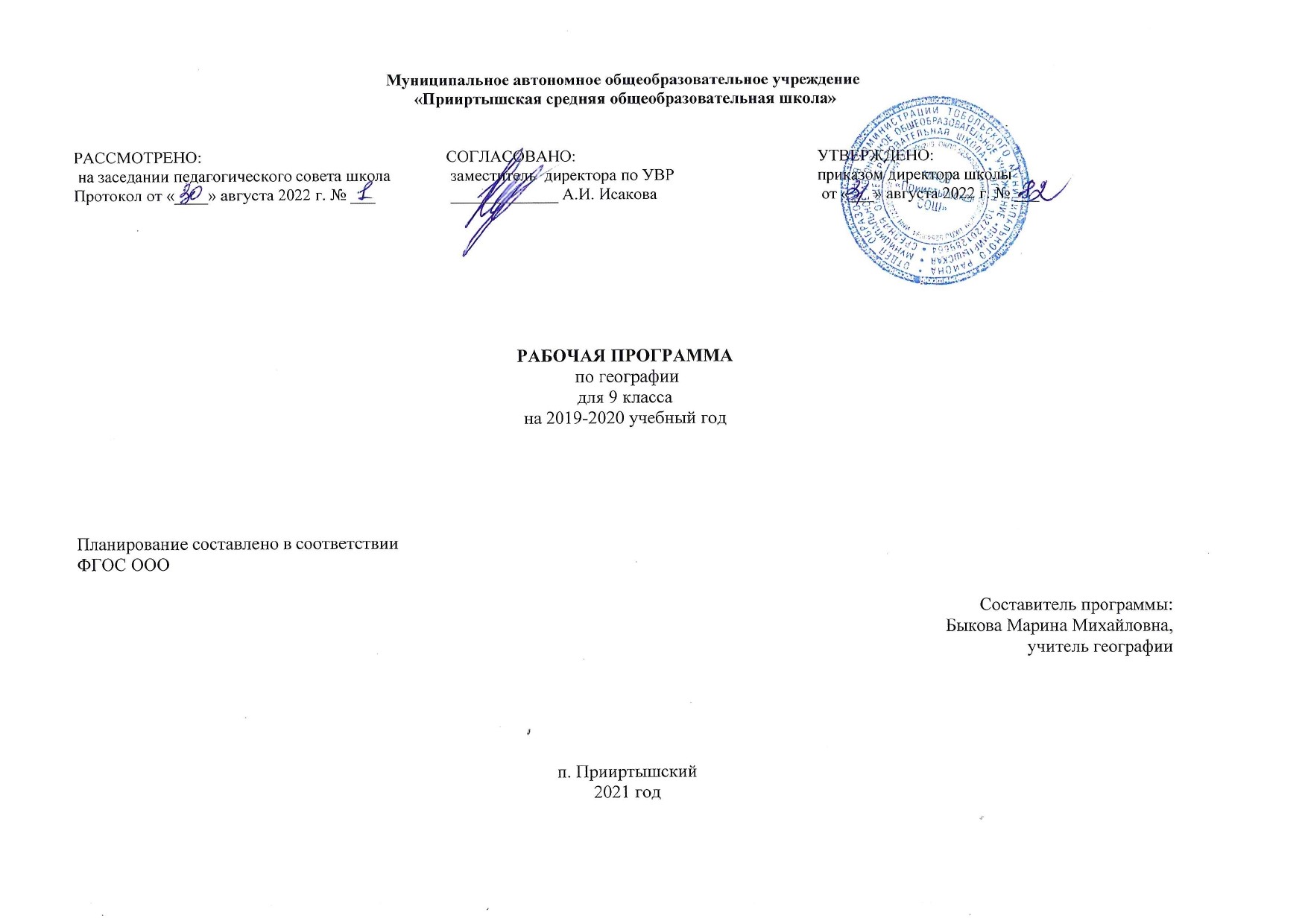 РАБОЧАЯ ПРОГРАММАпо предмету «История Древнего мира»для 5 классана 2022-2023 учебный годПланирование составлено в соответствиис ФГОС ОООСоставитель программы: Рожков Сергей Геннадьевич, учитель истории и обществознанияс. Абалак 2022 годI. Содержание учебного курса История Древнего мира (68ч)Введение (1ч).Раздел 1. Жизнь первобытных людей (7ч).Глава 1. Первобытные собиратели и охотники. Древнейшие люди. Родовые общины охотников и собирателей. Возникновение искусства и религиозных верований.Глава 2. Первобытные земледельцы и скотоводы.Возникновение земледелия и скотоводства. Появление неравенства и знати.Глава 3. Счет лет в истории.Урок-контроля по разделу  «Жизнь первобытных людей»Раздел 2. Древний Восток. От первобытности к цивилизации (19ч)Глава 4. Древний Египет.Государство на берегах Нила. Как жили землевладельцы и ремесленники в Египте. Жизнь египетского вельможи. Военные походы фараонов. Религия древних египтян. Искусство Древнего Египта. Письменность и знания древних Египтян.Глава 5. Западная Азия в древности.Древнее Двуречье. Вавилонский царь Хаммурапи и его законы. Финикийские мореплаватели. Библейские сказания. Древнееврейское царство. Ассирийская держава. Персидская держава «царя царей». Глава 6. Индия и Китай в древности.Природа и люди Древней Индии. Индийские касты. Чему учил китайский мудрец Конфуций. Первый властелин единого Китая.Урок-контроля по разделу «Древний Восток»  Раздел 3. Древняя Греция (21ч).Глава 7.  Древняя Греция. Греки и критяне. Микены и Троя. Поэма Гомера «Илиада». Поэма Гомера «Одиссея». Религия древних греков.Глава 8. Полисы Греции и их борьба с персидским нашествием.Земледелие Аттики теряют землю и свободу. Зарождение демократии в Афинах. Древняя Спарта. Греческие колонии на берегах Средиземного и Черного морей. Олимпийские игры в древности. Победа греков над персами в Марафонской битве. Нашествие персидских войск.Глава 9. Возвышение Афин в V веке до н. э. и расцвет демократии.В гаванях афинского порта Пирей. В городе богини Афины. В афинских школах и гимнасиях. В афинском театре. Афинская демократия. Глава 10. Македонские завоевания в IV веке до н. э. Города Эллады подчиняются Македонии. Поход Александра Македонского на Восток. В Александрии Египетской.Урок-контроля по разделу «Древняя Греция»  Раздел 4. Древний Рим (18).Глава 11. Рим: от его возникновения до установления господства над Италией.Древнейший Рим. Завоевания Римом Италии. Устройство Римской республики.Глава 12. Рим – сильнейшая держава СредиземноморьяВторая война Рима с Карфагеном. Установление господства Рима во всем Средиземноморье. Рабство в Древнем Риме.Глава 13. Гражданские войны в Риме.Земельный закон братьев Гракхов. Восстание Спартака. Единовластие Цезаря. Установление империи.Глава 14. Римская империя в первые века нашей эры.Соседи Римской империи. В Риме при императоре Нероне. Первые христиане и их учение. Расцвет империи во II веке н. э. вечный город и его жители. Глава 15. Разгром Рима германцами и падение Западной Римской империи.Римская империя при Константине. Взятие Рима варварами.Урок-контроля по разделу «Древний Рим»  	Урок исследования объекта по теме «7 чудес света» (1ч).Обобщающее занятие по курсу «История России. Всеобщая история» (1ч). II. Планируемые результаты освоения программыФГОС устанавливает требования к результатам освоения обучающимися программ основного общего образования, в том числе адаптированных:1. Личностные результаты:осознание российской гражданской идентичности; готовность обучающихся к саморазвитию, самостоятельности и личностному самоопределению;ценность самостоятельности и инициативы;наличие мотивации к целенаправленной социально значимой деятельности;сформированность внутренней позиции личности как особого ценностного отношения к себе, окружающим людям и жизни в целом;В сфере гражданского воспитания:готовность к выполнению обязанностей гражданина и реализации его прав, уважение прав, свобод и законных интересов других людей;активное участие в жизни семьи, Организации, местного сообщества, родного края, страны;неприятие любых форм экстремизма, дискриминации;понимание роли различных социальных институтов в жизни человека;представление об основных правах, свободах и обязанностях гражданина, социальных нормах и правилах межличностных отношений в поликультурном и многоконфессиональном обществе;представление о способах противодействия коррупции;готовность к разнообразной совместной деятельности, стремление к взаимопониманию и взаимопомощи, активное участие в школьном самоуправлении;готовность к участию в гуманитарной деятельности (волонтерство, помощь людям, нуждающимся в ней).В сфере патриотического воспитания:осознание российской гражданской идентичности в поликультурном и многоконфессиональном обществе, проявление интереса к познанию родного языка, истории, культуры Российской Федерации, своего края, народов России;ценностное отношение к достижениям своей Родины - России, к науке, искусству, спорту, технологиям, боевым подвигам и трудовым достижениям народа;уважение к символам России, государственным праздникам, историческому и природному наследию и памятникам, традициям разных народов, проживающих в родной стране.В сфере духовно-нравственного воспитания:ориентация на моральные ценности и нормы в ситуациях нравственного выбора;готовность оценивать свое поведение и поступки, поведение и поступки других людей с позиции нравственных и правовых норм с учетом осознания последствий поступков;активное неприятие асоциальных поступков, свобода и ответственность личности в условиях индивидуального и общественного пространства.В сфере эстетического воспитания:восприимчивость к разным видам искусства, традициям и творчеству своего и других народов, понимание эмоционального воздействия искусства;осознание важности художественной культуры как средства коммуникации и самовыражения;понимание ценности отечественного и мирового искусства, роли этнических культурных традиций и народного творчества;стремление к самовыражению в разных видах искусства.В сфере физического воспитания:формирования культуры здоровья и эмоционального благополучия:осознание ценности жизни; ответственное отношение к своему здоровью и установка на здоровый образ жизни (здоровое питание, соблюдение гигиенических правил, сбалансированный режим занятий и отдыха, регулярная физическая активность);осознание последствий и неприятие вредных привычек (употребление алкоголя, наркотиков, курение) и иных форм вреда для физического и психического здоровья;соблюдение правил безопасности, в том числе навыков безопасного поведения в интернет-среде;способность адаптироваться к стрессовым ситуациям и меняющимся социальным, информационным и природным условиям, в том числе осмысляя собственный опыт и выстраивая дальнейшие цели;умение принимать себя и других, не осуждая;умение осознавать эмоциональное состояние себя и других, умение управлять собственным эмоциональным состоянием;сформированность навыка рефлексии, признание своего права на ошибку и такого же права другого человека.В сфере трудового воспитания:установка на активное участие в решении практических задач (в рамках семьи, Организации, города, края) технологической и социальной направленности, способность инициировать, планировать и самостоятельно выполнять такого рода деятельность;интерес к практическому изучению профессий и труда различного рода, в том числе на основе применения изучаемого предметного знания;осознание важности обучения на протяжении всей жизни для успешной профессиональной деятельности и развитие необходимых умений для этого;готовность адаптироваться в профессиональной среде; уважение к труду и результатам трудовой деятельности;осознанный выбор и построение индивидуальной траектории образования и жизненных планов с учетом личных и общественных интересов и потребностей.В сфере экологического воспитания:ориентация на применение знаний из социальных и естественных наук для решения задач в области окружающей среды, планирования поступков и оценки их возможных последствий для окружающей среды;повышение уровня экологической культуры, осознание глобального характера экологических проблем и путей их решения;активное неприятие действий, приносящих вред окружающей среде; - осознание своей роли как гражданина и потребителя в условиях взаимосвязи природной, технологической и социальной сред;готовность к участию в практической деятельности экологической направленности.Ценности научного познания:ориентация в деятельности на современную систему научных представлений об основных закономерностях развития человека, природы и общества, взаимосвязях человека с природной и социальной средой;овладение языковой и читательской культурой как средством познания мира;овладение основными навыками исследовательской деятельности, установка на осмысление опыта, наблюдений, поступков и стремление совершенствовать пути достижения индивидуального и коллективного благополучияЛичностные результаты, обеспечивающие адаптацию обучающегося к изменяющимся условиям социальной и природной среды, включают:освоение обучающимися социального опыта, основных социальных ролей, соответствующих ведущей деятельности возраста, норм и правил общественного поведения, форм социальной жизни в группах и сообществах, включая семью, группы, сформированные по профессиональной деятельности, а также в рамках социального взаимодействия с людьми из другой культурной среды;способность обучающихся во взаимодействии в условиях неопределенности, открытость опыту и знаниям других;способность действовать в условиях неопределенности, повышать уровень своей компетентности через практическую деятельность, в том числе умение учиться у других людей, осознавать в совместной деятельности новые знания, навыки и компетенции из опыта других;навык выявления и связывания образов, способность формирования новых знаний, в том числе способность формулировать идеи, понятия, гипотезы об объектах и явлениях, в том числе ранее не известных, осознавать дефициты собственных знаний и компетентностей, планировать свое развитие;умение распознавать конкретные примеры понятия по характерным признакам, выполнять операции в соответствии с определением и простейшими свойствами понятия, конкретизировать понятие примерами, использовать понятие и его свойства при решении задач (далее - оперировать понятиями), а также оперировать терминами и представлениями в области концепции устойчивого развития;умение анализировать и выявлять взаимосвязи природы, общества и экономики;умение оценивать свои действия с учетом влияния на окружающую среду, достижений целей и преодоления вызовов, возможных глобальных последствий;способность обучающихся осознавать стрессовую ситуацию, оценивать происходящие изменения и их последствия;воспринимать стрессовую ситуацию как вызов, требующий контрмер; оценивать ситуацию стресса, корректировать принимаемые решения и действия;формулировать и оценивать риски и последствия, формировать опыт, уметь находить позитивное в произошедшей ситуации;быть готовым действовать в отсутствие гарантий успеха2. Метапредметные результаты:освоение обучающимися межпредметных понятий (используются в нескольких предметных областях и позволяют связывать знания из различных учебных предметов, учебных курсов (в том числе внеурочной деятельности), учебных модулей в целостную научную картину мира) и универсальные учебные действия (познавательные, коммуникативные, регулятивные);способность их использовать в учебной, познавательной и социальной практике;готовность к самостоятельному планированию и осуществлению учебной деятельности и организации учебного сотрудничества с педагогическими работниками и сверстниками, к участию в построении индивидуальной образовательной траектории;овладение навыками работы с информацией: восприятие и создание информационных текстов в различных форматах, в том числе цифровых, с учётом назначения информации и её целевой аудиторииОвладение универсальными учебными познавательными действиями:1) базовые логические действия:выявлять и характеризовать существенные признаки объектов (явлений);устанавливать существенный признак классификации, основания для обобщения и сравнения, критерии проводимого анализа;с учетом предложенной задачи выявлять закономерности и противоречия в рассматриваемых фактах, данных и наблюдениях;предлагать критерии для выявления закономерностей и противоречий;выявлять дефициты информации, данных, необходимых для решения поставленной задачи;выявлять причинно-следственные связи при изучении явлений и процессов;делать выводы с использованием дедуктивных и индуктивных умозаключений, умозаключений по аналогии, формулировать гипотезы о взаимосвязях;самостоятельно выбирать способ решения учебной задачи (сравнивать несколько вариантов решения, выбирать наиболее подходящий с учетом самостоятельно выделенных критериев);2) базовые исследовательские действия:использовать вопросы как исследовательский инструмент познания;формулировать вопросы, фиксирующие разрыв между реальным и желательным состоянием ситуации, объекта, самостоятельно устанавливать искомое и данное;формировать гипотезу об истинности собственных суждений и суждений других, аргументировать свою позицию, мнение;проводить по самостоятельно составленному плану опыт, несложный эксперимент, небольшое исследование по установлению особенностей объекта изучения, причинно-следственных связей и зависимостей объектов между собой;оценивать на применимость и достоверность информации, полученной в ходе исследования (эксперимента);самостоятельно формулировать обобщения и выводы по результатам проведенного наблюдения, опыта, исследования, владеть инструментами оценки достоверности полученных выводов и обобщений;прогнозировать возможное дальнейшее развитие процессов, событий и их последствия в аналогичных или сходных ситуациях, выдвигать предположения об их развитии в новых условиях и контекстах;3) работа с информацией:применять различные методы, инструменты и запросы при поиске и отборе информации или данных из источников с учетом предложенной учебной задачи и заданных критериев;выбирать, анализировать, систематизировать и интерпретировать информацию различных видов и форм представления;находить сходные аргументы (подтверждающие или опровергающие одну и ту же идею, версию) в различных информационных источниках;самостоятельно выбирать оптимальную форму представления информации и иллюстрировать решаемые задачи несложными схемами, диаграммами, иной графикой и их комбинациями;оценивать надежность информации по критериям, предложенным педагогическим работником или сформулированным самостоятельно;эффективно запоминать и систематизировать информацию.Овладение системой универсальных учебных познавательных действий обеспечивает сформированность когнитивных навыков у обучающихся.Овладение универсальными учебными коммуникативными действиями:1) общение:воспринимать и формулировать суждения, выражать эмоции в соответствии с целями и условиями общения;выражать себя (свою точку зрения) в устных и письменных текстах;распознавать невербальные средства общения, понимать значение социальных знаков, знать и распознавать предпосылки конфликтных ситуаций и смягчать конфликты, вести переговоры; понимать намерения других, проявлять уважительное отношение к собеседнику и в корректной форме формулировать свои возражения;в ходе диалога и (или) дискуссии задавать вопросы по существу обсуждаемой темы и высказывать идеи, нацеленные на решение задачи и поддержание благожелательности общения;сопоставлять свои суждения с суждениями других участников диалога, обнаруживать различие и сходство позиций;публично представлять результаты выполненного опыта (эксперимента, исследования, проекта);самостоятельно выбирать формат выступления с учетом задач презентации и особенностей аудитории и в соответствии с ним составлять устные и письменные тексты с использованием иллюстративных материалов;2) совместная деятельность:понимать и использовать преимущества командной и индивидуальной работы при решении конкретной проблемы, обосновывать необходимость применения групповых форм взаимодействия при решении поставленной задачи;принимать цель совместной деятельности, коллективно строить действия по ее достижению: распределять роли, договариваться, обсуждать процесс и результат совместной работы;уметь обобщать мнения нескольких людей, проявлять готовность руководить, выполнять поручения, подчиняться;планировать организацию совместной работы, определять свою роль (с учетом предпочтений и возможностей всех участников взаимодействия),распределять задачи между членами команды, участвовать в групповых формах работы (обсуждения, обмен мнениями, "мозговые штурмы" и иные);выполнять свою часть работы, достигать качественного результата по своему направлению и координировать свои действия с другими членами команды;оценивать качество своего вклада в общий продукт по критериям, самостоятельно сформулированным участниками взаимодействия;сравнивать результаты с исходной задачей и вклад каждого члена команды в достижение результатов, разделять сферу ответственности и проявлять готовность к предоставлению отчета перед группой.Овладение системой универсальных учебных коммуникативных действий обеспечивает сформированность социальных навыков и эмоционального интеллекта обучающихся.Овладение универсальными учебными регулятивными действиями:1) самоорганизация:выявлять проблемы для решения в жизненных и учебных ситуациях;ориентироваться в различных подходах принятия решений (индивидуальное, принятие решения в группе, принятие решений группой);самостоятельно составлять алгоритм решения задачи (или его часть), выбирать способ решения учебной задачи с учетом имеющихся ресурсов и собственных возможностей, аргументировать предлагаемые варианты решений;составлять план действий (план реализации намеченного алгоритма решения), корректировать предложенный алгоритм с учетом получения новых знаний об изучаемом объекте;делать выбор и брать ответственность за решение;2) самоконтроль:владеть способами самоконтроля, самомотивации и рефлексии;давать адекватную оценку ситуации и предлагать план ее изменения;учитывать контекст и предвидеть трудности, которые могут возникнуть при решении учебной задачи, адаптировать решение к меняющимся обстоятельствам;объяснять причины достижения (недостижения) результатов деятельности, давать оценку приобретенному опыту, уметь находить позитивное в произошедшей ситуации;вносить коррективы в деятельность на основе новых обстоятельств, изменившихся ситуаций, установленных ошибок, возникших трудностей;оценивать соответствие результата цели и условиям;3) эмоциональный интеллект:различать, называть и управлять собственными эмоциями и эмоциями других;выявлять и анализировать причины эмоций;ставить себя на место другого человека, понимать мотивы и намерения другого;регулировать способ выражения эмоций;4) принятие себя и других:осознанно относиться к другому человеку, его мнению;признавать свое право на ошибку и такое же право другого;принимать себя и других, не осуждая; открытость себе и другим;осознавать невозможность контролировать все вокруг.Овладение системой универсальных учебных регулятивных действий обеспечивает формирование смысловых установок личности (внутренняяпозиция личности) и жизненных навыков личности (управления собой, самодисциплины, устойчивого поведения).3. Предметные результаты:умение определять последовательность событий, явлений, процессов; соотносить события истории разных стран и народов с историческими периодами, событиями региональной и мировой истории, события истории родного края и истории России; определять современников исторических событий, явлений, процессов;умение выявлять особенности развития культуры, быта и нравов народов в различные исторические эпохи;овладение историческими понятиями и их использование для решения учебных и практических задач;умение рассказывать на основе самостоятельно составленного плана об исторических событиях, явлениях, процессах истории родного края, истории России и мировой истории и их участниках, демонстрируя понимание исторических явлений, процессов и знание необходимых фактов, дат, исторических понятий;умение выявлять существенные черты и характерные признаки исторических событий, явлений, процессов;умение устанавливать причинно-следственные, пространственные, временные связи исторических событий, явлений, процессов изучаемого периода, их взаимосвязь (при наличии) с важнейшими событиями XX - начала XXI вв. (Февральская и Октябрьская революции 1917 г., Великая Отечественная война, распад СССР, сложные 1990-е годы, возрождение страны с 2000-х годов, воссоединение Крыма с Россией 2014 года); характеризовать итоги и историческое значение событий; умение сравнивать исторические события, явления, процессы в различные исторические эпохи; умение определять и аргументировать собственную или предложенную точку зрения с опорой на фактический материал, в том числе используя источники разных типов;умение различать основные типы исторических источников: письменные, вещественные, аудиовизуальные;умение находить и критически анализировать для решения познавательной задачи исторические источники разных типов (в том числе по истории родного края), оценивать их полноту и достоверность, соотносить с историческим периодом; соотносить извлеченную информацию с информацией из других источников при изучении исторических событий, явлений, процессов; привлекать контекстную информацию при работе с историческими источниками;умение читать и анализировать историческую карту/схему; характеризовать на основе анализа исторической карты/схемы исторические события, явления, процессы; сопоставлять информацию, представленную на исторической карте/схеме, с информацией из других источников;умение анализировать текстовые, визуальные источники исторической информации; представлять историческую информацию в форме таблиц, схем, диаграмм;умение осуществлять с соблюдением правил информационной безопасности поиск исторической информации в справочной литературе, сети Интернет для решения познавательных задач, оценивать полноту и достоверность информации;приобретение опыта взаимодействия с людьми другой культуры, национальной и религиозной принадлежности на основе национальных ценностей современного российского общества: гуманистических и демократических ценностей, идей мира и взаимопонимания между народами, людьми разных культур; уважения к историческому наследию народов России.знание ключевых событий, основных дат и этапов истории России и мира с древности до 1914 года; выдающихся деятелей отечественной и всеобщей истории; важнейших достижений культуры и систем ценностей, сформировавшихся в ходе исторического развития, в том числе по истории России. Происхождение человека. Первобытное общество. История Древнего мира: Периодизация и характеристика основных этапов. Древний Восток. Зарождение первых цивилизаций на берегах великих рек. Древний Египет, Месопотамия, Финикия, Палестина, Персидская держава, Древняя Индия, Древний Китай. Культура и религия стран Древнего Востока. Античность. Древняя Греция. Эллинизм. Культура и религия Древней Греции. Культура эллинистического мира. Древний Рим. Культура и религия Древнего Рима. Возникновение и развитие христианства. III. Тематическое планирование № п/пРазделы, темы учебного занятия (урока)Разделы, темы учебного занятия (урока)Количество часовКоличество часовКоличество часовДата изучения Вид деятельностиВид и форма контроляЭлектронные (цифровые) образовательные ресурсыДеятельность учителя с учетом программы образования№ п/пРазделы, темы учебного занятия (урока)Разделы, темы учебного занятия (урока)ВсегоКонтрольные работы Практические работы Дата изучения Вид деятельностиВид и форма контроляЭлектронные (цифровые) образовательные ресурсыДеятельность учителя с учетом программы образования1Введение Введение 1Рассказывать, как историкиузнают о далекомпрошлом; Приводитьпримеры вещественных иписьменных историческихисточников; Объяснятьзначение терминов:история, хронология,археология, этнография,нумизматика;Устный опросОрганизация форм индивидуальной и групповой учебной деятельностиРаздел 1. Жизнь первобытных людей Раздел 1. Жизнь первобытных людей Раздел 1. Жизнь первобытных людей 71Показывать на карте местарасселениядревнейших людей,известные историкам;Рассказывать о занятияхпервобытных людей;Распознавать изображенияорудий труда и охотыпервобытных людей;Объяснять, какое значениедля древнейших людейимело овладение огнем,как его добывали иподдерживали;Рассказывать, где былинайдены рисункипервобытных людей, о чемученые узнали из этихрисунков; Объяснять, чему,каким силам поклонялисьдревнейшие люди;Раскрывать значениепонятий: присваивающеехозяйство, язычество,миф; Характеризоватьзначение освоениядревними людьмиземледелия и скотоводства;Распознавать (наизображениях, макетах)орудия труда древнихземледельцев,ремесленников;Давать определениепонятий: присваивающеехозяйство, производящеехозяйство, род, племя;Устный опрос/тестирование/викторина/играhttps://resh.edu.ru/subject/lesson/7521/main/253223/Привлечение внимания обучающихся к ценностному аспекту изучаемых на уроках явлений, организация их работы с получаемой на уроке социально значимой информацией –инициирование ее обсуждения, высказывания обучающимися своего мнения по ее поводу, выработки своего к ней отношенияГлава 1. Первобытные собиратели и охотники Глава 1. Первобытные собиратели и охотники Глава 1. Первобытные собиратели и охотники 3Показывать на карте местарасселениядревнейших людей,известные историкам;Рассказывать о занятияхпервобытных людей;Распознавать изображенияорудий труда и охотыпервобытных людей;Объяснять, какое значениедля древнейших людейимело овладение огнем,как его добывали иподдерживали;Рассказывать, где былинайдены рисункипервобытных людей, о чемученые узнали из этихрисунков; Объяснять, чему,каким силам поклонялисьдревнейшие люди;Раскрывать значениепонятий: присваивающеехозяйство, язычество,миф; Характеризоватьзначение освоениядревними людьмиземледелия и скотоводства;Распознавать (наизображениях, макетах)орудия труда древнихземледельцев,ремесленников;Давать определениепонятий: присваивающеехозяйство, производящеехозяйство, род, племя;Устный опрос/тестирование/викторина/играhttps://resh.edu.ru/subject/lesson/7521/main/253223/Привлечение внимания обучающихся к ценностному аспекту изучаемых на уроках явлений, организация их работы с получаемой на уроке социально значимой информацией –инициирование ее обсуждения, высказывания обучающимися своего мнения по ее поводу, выработки своего к ней отношения22Древнейшие люди1Показывать на карте местарасселениядревнейших людей,известные историкам;Рассказывать о занятияхпервобытных людей;Распознавать изображенияорудий труда и охотыпервобытных людей;Объяснять, какое значениедля древнейших людейимело овладение огнем,как его добывали иподдерживали;Рассказывать, где былинайдены рисункипервобытных людей, о чемученые узнали из этихрисунков; Объяснять, чему,каким силам поклонялисьдревнейшие люди;Раскрывать значениепонятий: присваивающеехозяйство, язычество,миф; Характеризоватьзначение освоениядревними людьмиземледелия и скотоводства;Распознавать (наизображениях, макетах)орудия труда древнихземледельцев,ремесленников;Давать определениепонятий: присваивающеехозяйство, производящеехозяйство, род, племя;Устный опрос/тестирование/викторина/играhttps://resh.edu.ru/subject/lesson/405/training/#15067Привлечение внимания обучающихся к ценностному аспекту изучаемых на уроках явлений, организация их работы с получаемой на уроке социально значимой информацией –инициирование ее обсуждения, высказывания обучающимися своего мнения по ее поводу, выработки своего к ней отношения33Родовые общины охотников и собирателей1Показывать на карте местарасселениядревнейших людей,известные историкам;Рассказывать о занятияхпервобытных людей;Распознавать изображенияорудий труда и охотыпервобытных людей;Объяснять, какое значениедля древнейших людейимело овладение огнем,как его добывали иподдерживали;Рассказывать, где былинайдены рисункипервобытных людей, о чемученые узнали из этихрисунков; Объяснять, чему,каким силам поклонялисьдревнейшие люди;Раскрывать значениепонятий: присваивающеехозяйство, язычество,миф; Характеризоватьзначение освоениядревними людьмиземледелия и скотоводства;Распознавать (наизображениях, макетах)орудия труда древнихземледельцев,ремесленников;Давать определениепонятий: присваивающеехозяйство, производящеехозяйство, род, племя;Устный опрос/тестирование/викторина/играhttps://resh.edu.ru/subject/lesson/406/Привлечение внимания обучающихся к ценностному аспекту изучаемых на уроках явлений, организация их работы с получаемой на уроке социально значимой информацией –инициирование ее обсуждения, высказывания обучающимися своего мнения по ее поводу, выработки своего к ней отношения44Возникновение искусства и религиозных верований 1Показывать на карте местарасселениядревнейших людей,известные историкам;Рассказывать о занятияхпервобытных людей;Распознавать изображенияорудий труда и охотыпервобытных людей;Объяснять, какое значениедля древнейших людейимело овладение огнем,как его добывали иподдерживали;Рассказывать, где былинайдены рисункипервобытных людей, о чемученые узнали из этихрисунков; Объяснять, чему,каким силам поклонялисьдревнейшие люди;Раскрывать значениепонятий: присваивающеехозяйство, язычество,миф; Характеризоватьзначение освоениядревними людьмиземледелия и скотоводства;Распознавать (наизображениях, макетах)орудия труда древнихземледельцев,ремесленников;Давать определениепонятий: присваивающеехозяйство, производящеехозяйство, род, племя;Устный опрос/тестирование/викторина/играhttps://resh.edu.ru/subject/lesson/406/training/#20730Привлечение внимания обучающихся к ценностному аспекту изучаемых на уроках явлений, организация их работы с получаемой на уроке социально значимой информацией –инициирование ее обсуждения, высказывания обучающимися своего мнения по ее поводу, выработки своего к ней отношенияГлава 2. Первобытные земледельцы и скотоводыГлава 2. Первобытные земледельцы и скотоводыГлава 2. Первобытные земледельцы и скотоводы2Показывать на карте местарасселениядревнейших людей,известные историкам;Рассказывать о занятияхпервобытных людей;Распознавать изображенияорудий труда и охотыпервобытных людей;Объяснять, какое значениедля древнейших людейимело овладение огнем,как его добывали иподдерживали;Рассказывать, где былинайдены рисункипервобытных людей, о чемученые узнали из этихрисунков; Объяснять, чему,каким силам поклонялисьдревнейшие люди;Раскрывать значениепонятий: присваивающеехозяйство, язычество,миф; Характеризоватьзначение освоениядревними людьмиземледелия и скотоводства;Распознавать (наизображениях, макетах)орудия труда древнихземледельцев,ремесленников;Давать определениепонятий: присваивающеехозяйство, производящеехозяйство, род, племя;Устный опрос/тестирование/викторина/играhttps://resh.edu.ru/subject/lesson/7522/start/310329/Привлечение внимания обучающихся к ценностному аспекту изучаемых на уроках явлений, организация их работы с получаемой на уроке социально значимой информацией –инициирование ее обсуждения, высказывания обучающимися своего мнения по ее поводу, выработки своего к ней отношения55Возникновение земледелия и скотоводства 1Показывать на карте местарасселениядревнейших людей,известные историкам;Рассказывать о занятияхпервобытных людей;Распознавать изображенияорудий труда и охотыпервобытных людей;Объяснять, какое значениедля древнейших людейимело овладение огнем,как его добывали иподдерживали;Рассказывать, где былинайдены рисункипервобытных людей, о чемученые узнали из этихрисунков; Объяснять, чему,каким силам поклонялисьдревнейшие люди;Раскрывать значениепонятий: присваивающеехозяйство, язычество,миф; Характеризоватьзначение освоениядревними людьмиземледелия и скотоводства;Распознавать (наизображениях, макетах)орудия труда древнихземледельцев,ремесленников;Давать определениепонятий: присваивающеехозяйство, производящеехозяйство, род, племя;Устный опрос/тестирование/викторина/играhttps://resh.edu.ru/subject/lesson/7522/start/310329/Привлечение внимания обучающихся к ценностному аспекту изучаемых на уроках явлений, организация их работы с получаемой на уроке социально значимой информацией –инициирование ее обсуждения, высказывания обучающимися своего мнения по ее поводу, выработки своего к ней отношения66Появление неравенства и знати 1Показывать на карте местарасселениядревнейших людей,известные историкам;Рассказывать о занятияхпервобытных людей;Распознавать изображенияорудий труда и охотыпервобытных людей;Объяснять, какое значениедля древнейших людейимело овладение огнем,как его добывали иподдерживали;Рассказывать, где былинайдены рисункипервобытных людей, о чемученые узнали из этихрисунков; Объяснять, чему,каким силам поклонялисьдревнейшие люди;Раскрывать значениепонятий: присваивающеехозяйство, язычество,миф; Характеризоватьзначение освоениядревними людьмиземледелия и скотоводства;Распознавать (наизображениях, макетах)орудия труда древнихземледельцев,ремесленников;Давать определениепонятий: присваивающеехозяйство, производящеехозяйство, род, племя;Устный опрос/тестирование/викторина/играhttps://interneturok.ru/lesson/istoriya/5-klass/zhizn-pervobytnyh-lyudey/poyavlenie-neravenstva-i-znati?block=playerПривлечение внимания обучающихся к ценностному аспекту изучаемых на уроках явлений, организация их работы с получаемой на уроке социально значимой информацией –инициирование ее обсуждения, высказывания обучающимися своего мнения по ее поводу, выработки своего к ней отношенияГлава 3. Счет лет в истории Глава 3. Счет лет в истории Глава 3. Счет лет в истории 1Показывать на карте местарасселениядревнейших людей,известные историкам;Рассказывать о занятияхпервобытных людей;Распознавать изображенияорудий труда и охотыпервобытных людей;Объяснять, какое значениедля древнейших людейимело овладение огнем,как его добывали иподдерживали;Рассказывать, где былинайдены рисункипервобытных людей, о чемученые узнали из этихрисунков; Объяснять, чему,каким силам поклонялисьдревнейшие люди;Раскрывать значениепонятий: присваивающеехозяйство, язычество,миф; Характеризоватьзначение освоениядревними людьмиземледелия и скотоводства;Распознавать (наизображениях, макетах)орудия труда древнихземледельцев,ремесленников;Давать определениепонятий: присваивающеехозяйство, производящеехозяйство, род, племя;Устный опрос/тестирование/викторина/играhttps://resh.edu.ru/subject/lesson/7520/start/253250/Привлечение внимания обучающихся к ценностному аспекту изучаемых на уроках явлений, организация их работы с получаемой на уроке социально значимой информацией –инициирование ее обсуждения, высказывания обучающимися своего мнения по ее поводу, выработки своего к ней отношения77Урок-контроля по разделу  11Систематизация знаний по разделу «Жизнь первобытных людей»Контрольная работа, практическая работа Привлечение внимания обучающихся к ценностному аспекту изучаемых на уроках явлений, организация их работы с получаемой на уроке социально значимой информацией –инициирование ее обсуждения, высказывания обучающимися своего мнения по ее поводу, выработки своего к ней отношенияИтого по разделу Итого по разделу Итого по разделу 71Раздел 2. Древний Восток. От первобытности к цивилизации  Раздел 2. Древний Восток. От первобытности к цивилизации  Раздел 2. Древний Восток. От первобытности к цивилизации  19Рассказывать сиспользованиемисторической карты оприродных условияхЕгипта, их влиянии назанятия населения;Объяснять, чтоспособствоваловозникновению в Египтесильной государственнойвласти; Рассказывать, какпроизошло объединениеЕгипта, раскрыватьзначение этого событие;Объяснять смысл понятийи терминов: фараон, жрец;Давать описание условийжизни и занятий древнихегиптян, используяживописные искульптурныеизображения;Характеризоватьположение основных группнаселения Древнего Египта(вельможи, чиновники,жрецы, земледельцы,ремесленники);Показывать на картеосновные направлениязавоевательных походовфараонов Египта;Рассказывать оборганизации и вооруженииегипетского войска;Рассмотреть пантеон египетских богов. Познакомиться с мифами и сказаниями.Познакомиться с первым чудом света – пирамидами. Изучить убранство храмов. Изучить историю письменности древних египтян. Дать определение понятий: иероглиф, папирус, астрономия, календарь, водяные часы.Устный опрос/тестирование/викторина/играhttps :// resh . edu . ru / subject /lesson /591/https://yandex.ru/video/preview/?text=древний%20египет%20история%205%20класс&path=yandex_search&parent-reqid=1655181286305848-2045369278791608674-sas2-0989-48a-sas-l7-balancer-8080-BAL-9639&from_type=vast&filmId=2787461579728771779https://yandex.ru/video/preview/?text=древний%20египет%20история%205%20класс&path=yandex_search&parent-reqid=1655181286305848-2045369278791608674-sas2-0989-48a-sas-l7-balancer-8080-BAL-9639&from_type=vast&filmId=188299072453568431применение на уроке интерактивных форм работы с обучающимися: интеллектуальных игр, стимулирующих познавательную мотивацию обучающихся; дидактического театра, где полученные на уроке знания обыгрываются в театральных постановках; дискуссий, которые дают обучающимся возможность приобрести опыт ведения конструктивного диалога; групповой работы или работы в парах, которые учат обучающихся командной работе и взаимодействию с другими обучающимися;включение в урок игровых процедур, которые помогают поддержать мотивацию обучающихся к получению знаний,налаживанию позитивных межличностных отношений в классе, помогают установлению доброжелательной атмосферы во время урока;Глава 4. Древний Египет Глава 4. Древний Египет Глава 4. Древний Египет 7Рассказывать сиспользованиемисторической карты оприродных условияхЕгипта, их влиянии назанятия населения;Объяснять, чтоспособствоваловозникновению в Египтесильной государственнойвласти; Рассказывать, какпроизошло объединениеЕгипта, раскрыватьзначение этого событие;Объяснять смысл понятийи терминов: фараон, жрец;Давать описание условийжизни и занятий древнихегиптян, используяживописные искульптурныеизображения;Характеризоватьположение основных группнаселения Древнего Египта(вельможи, чиновники,жрецы, земледельцы,ремесленники);Показывать на картеосновные направлениязавоевательных походовфараонов Египта;Рассказывать оборганизации и вооруженииегипетского войска;Рассмотреть пантеон египетских богов. Познакомиться с мифами и сказаниями.Познакомиться с первым чудом света – пирамидами. Изучить убранство храмов. Изучить историю письменности древних египтян. Дать определение понятий: иероглиф, папирус, астрономия, календарь, водяные часы.Устный опрос/тестирование/викторина/играhttps :// resh . edu . ru / subject /lesson /591/https://yandex.ru/video/preview/?text=древний%20египет%20история%205%20класс&path=yandex_search&parent-reqid=1655181286305848-2045369278791608674-sas2-0989-48a-sas-l7-balancer-8080-BAL-9639&from_type=vast&filmId=2787461579728771779https://yandex.ru/video/preview/?text=древний%20египет%20история%205%20класс&path=yandex_search&parent-reqid=1655181286305848-2045369278791608674-sas2-0989-48a-sas-l7-balancer-8080-BAL-9639&from_type=vast&filmId=188299072453568431применение на уроке интерактивных форм работы с обучающимися: интеллектуальных игр, стимулирующих познавательную мотивацию обучающихся; дидактического театра, где полученные на уроке знания обыгрываются в театральных постановках; дискуссий, которые дают обучающимся возможность приобрести опыт ведения конструктивного диалога; групповой работы или работы в парах, которые учат обучающихся командной работе и взаимодействию с другими обучающимися;включение в урок игровых процедур, которые помогают поддержать мотивацию обучающихся к получению знаний,налаживанию позитивных межличностных отношений в классе, помогают установлению доброжелательной атмосферы во время урока;88Государство на берегах Нила1Рассказывать сиспользованиемисторической карты оприродных условияхЕгипта, их влиянии назанятия населения;Объяснять, чтоспособствоваловозникновению в Египтесильной государственнойвласти; Рассказывать, какпроизошло объединениеЕгипта, раскрыватьзначение этого событие;Объяснять смысл понятийи терминов: фараон, жрец;Давать описание условийжизни и занятий древнихегиптян, используяживописные искульптурныеизображения;Характеризоватьположение основных группнаселения Древнего Египта(вельможи, чиновники,жрецы, земледельцы,ремесленники);Показывать на картеосновные направлениязавоевательных походовфараонов Египта;Рассказывать оборганизации и вооруженииегипетского войска;Рассмотреть пантеон египетских богов. Познакомиться с мифами и сказаниями.Познакомиться с первым чудом света – пирамидами. Изучить убранство храмов. Изучить историю письменности древних египтян. Дать определение понятий: иероглиф, папирус, астрономия, календарь, водяные часы.Устный опрос/тестирование/викторина/играhttps://resh.edu.ru/subject/lesson/7524/start/310360/применение на уроке интерактивных форм работы с обучающимися: интеллектуальных игр, стимулирующих познавательную мотивацию обучающихся; дидактического театра, где полученные на уроке знания обыгрываются в театральных постановках; дискуссий, которые дают обучающимся возможность приобрести опыт ведения конструктивного диалога; групповой работы или работы в парах, которые учат обучающихся командной работе и взаимодействию с другими обучающимися;включение в урок игровых процедур, которые помогают поддержать мотивацию обучающихся к получению знаний,налаживанию позитивных межличностных отношений в классе, помогают установлению доброжелательной атмосферы во время урока;99Как жили земледельцы и ремесленники в Египте 1Рассказывать сиспользованиемисторической карты оприродных условияхЕгипта, их влиянии назанятия населения;Объяснять, чтоспособствоваловозникновению в Египтесильной государственнойвласти; Рассказывать, какпроизошло объединениеЕгипта, раскрыватьзначение этого событие;Объяснять смысл понятийи терминов: фараон, жрец;Давать описание условийжизни и занятий древнихегиптян, используяживописные искульптурныеизображения;Характеризоватьположение основных группнаселения Древнего Египта(вельможи, чиновники,жрецы, земледельцы,ремесленники);Показывать на картеосновные направлениязавоевательных походовфараонов Египта;Рассказывать оборганизации и вооруженииегипетского войска;Рассмотреть пантеон египетских богов. Познакомиться с мифами и сказаниями.Познакомиться с первым чудом света – пирамидами. Изучить убранство храмов. Изучить историю письменности древних египтян. Дать определение понятий: иероглиф, папирус, астрономия, календарь, водяные часы.Устный опрос/тестирование/викторина/играhttps://interneturok.ru/lesson/istoriya/5-klass/drevniy-vostok/kak-zhili-zemledeltsy-i-remeslenniki-v-egipte?block=contentприменение на уроке интерактивных форм работы с обучающимися: интеллектуальных игр, стимулирующих познавательную мотивацию обучающихся; дидактического театра, где полученные на уроке знания обыгрываются в театральных постановках; дискуссий, которые дают обучающимся возможность приобрести опыт ведения конструктивного диалога; групповой работы или работы в парах, которые учат обучающихся командной работе и взаимодействию с другими обучающимися;включение в урок игровых процедур, которые помогают поддержать мотивацию обучающихся к получению знаний,налаживанию позитивных межличностных отношений в классе, помогают установлению доброжелательной атмосферы во время урока;1010Жизнь египетского вельможи 1Рассказывать сиспользованиемисторической карты оприродных условияхЕгипта, их влиянии назанятия населения;Объяснять, чтоспособствоваловозникновению в Египтесильной государственнойвласти; Рассказывать, какпроизошло объединениеЕгипта, раскрыватьзначение этого событие;Объяснять смысл понятийи терминов: фараон, жрец;Давать описание условийжизни и занятий древнихегиптян, используяживописные искульптурныеизображения;Характеризоватьположение основных группнаселения Древнего Египта(вельможи, чиновники,жрецы, земледельцы,ремесленники);Показывать на картеосновные направлениязавоевательных походовфараонов Египта;Рассказывать оборганизации и вооруженииегипетского войска;Рассмотреть пантеон египетских богов. Познакомиться с мифами и сказаниями.Познакомиться с первым чудом света – пирамидами. Изучить убранство храмов. Изучить историю письменности древних египтян. Дать определение понятий: иероглиф, папирус, астрономия, календарь, водяные часы.Устный опрос/тестирование/викторина/играhttps://interneturok.ru/lesson/istoriya/5-klass/drevniy-vostok/zhizn-egipetskogo-velmozhihttps://interneturok.ru/lesson/istoriya/5-klass/drevniy-vostok/zhizn-egipetskogo-velmozhi/testcasesприменение на уроке интерактивных форм работы с обучающимися: интеллектуальных игр, стимулирующих познавательную мотивацию обучающихся; дидактического театра, где полученные на уроке знания обыгрываются в театральных постановках; дискуссий, которые дают обучающимся возможность приобрести опыт ведения конструктивного диалога; групповой работы или работы в парах, которые учат обучающихся командной работе и взаимодействию с другими обучающимися;включение в урок игровых процедур, которые помогают поддержать мотивацию обучающихся к получению знаний,налаживанию позитивных межличностных отношений в классе, помогают установлению доброжелательной атмосферы во время урока;1111Военные походы фараонов 1Рассказывать сиспользованиемисторической карты оприродных условияхЕгипта, их влиянии назанятия населения;Объяснять, чтоспособствоваловозникновению в Египтесильной государственнойвласти; Рассказывать, какпроизошло объединениеЕгипта, раскрыватьзначение этого событие;Объяснять смысл понятийи терминов: фараон, жрец;Давать описание условийжизни и занятий древнихегиптян, используяживописные искульптурныеизображения;Характеризоватьположение основных группнаселения Древнего Египта(вельможи, чиновники,жрецы, земледельцы,ремесленники);Показывать на картеосновные направлениязавоевательных походовфараонов Египта;Рассказывать оборганизации и вооруженииегипетского войска;Рассмотреть пантеон египетских богов. Познакомиться с мифами и сказаниями.Познакомиться с первым чудом света – пирамидами. Изучить убранство храмов. Изучить историю письменности древних египтян. Дать определение понятий: иероглиф, папирус, астрономия, календарь, водяные часы.Устный опрос/тестирование/викторина/играhttps://resh.edu.ru/subject/lesson/7525/start/310391/применение на уроке интерактивных форм работы с обучающимися: интеллектуальных игр, стимулирующих познавательную мотивацию обучающихся; дидактического театра, где полученные на уроке знания обыгрываются в театральных постановках; дискуссий, которые дают обучающимся возможность приобрести опыт ведения конструктивного диалога; групповой работы или работы в парах, которые учат обучающихся командной работе и взаимодействию с другими обучающимися;включение в урок игровых процедур, которые помогают поддержать мотивацию обучающихся к получению знаний,налаживанию позитивных межличностных отношений в классе, помогают установлению доброжелательной атмосферы во время урока;1212Религия древних египтян 1Рассказывать сиспользованиемисторической карты оприродных условияхЕгипта, их влиянии назанятия населения;Объяснять, чтоспособствоваловозникновению в Египтесильной государственнойвласти; Рассказывать, какпроизошло объединениеЕгипта, раскрыватьзначение этого событие;Объяснять смысл понятийи терминов: фараон, жрец;Давать описание условийжизни и занятий древнихегиптян, используяживописные искульптурныеизображения;Характеризоватьположение основных группнаселения Древнего Египта(вельможи, чиновники,жрецы, земледельцы,ремесленники);Показывать на картеосновные направлениязавоевательных походовфараонов Египта;Рассказывать оборганизации и вооруженииегипетского войска;Рассмотреть пантеон египетских богов. Познакомиться с мифами и сказаниями.Познакомиться с первым чудом света – пирамидами. Изучить убранство храмов. Изучить историю письменности древних египтян. Дать определение понятий: иероглиф, папирус, астрономия, календарь, водяные часы.Устный опрос/тестирование/викторина/играhttps://resh.edu.ru/subject/lesson/7523/start/310422/применение на уроке интерактивных форм работы с обучающимися: интеллектуальных игр, стимулирующих познавательную мотивацию обучающихся; дидактического театра, где полученные на уроке знания обыгрываются в театральных постановках; дискуссий, которые дают обучающимся возможность приобрести опыт ведения конструктивного диалога; групповой работы или работы в парах, которые учат обучающихся командной работе и взаимодействию с другими обучающимися;включение в урок игровых процедур, которые помогают поддержать мотивацию обучающихся к получению знаний,налаживанию позитивных межличностных отношений в классе, помогают установлению доброжелательной атмосферы во время урока;1313Искусство Древнего Египта 1Рассказывать сиспользованиемисторической карты оприродных условияхЕгипта, их влиянии назанятия населения;Объяснять, чтоспособствоваловозникновению в Египтесильной государственнойвласти; Рассказывать, какпроизошло объединениеЕгипта, раскрыватьзначение этого событие;Объяснять смысл понятийи терминов: фараон, жрец;Давать описание условийжизни и занятий древнихегиптян, используяживописные искульптурныеизображения;Характеризоватьположение основных группнаселения Древнего Египта(вельможи, чиновники,жрецы, земледельцы,ремесленники);Показывать на картеосновные направлениязавоевательных походовфараонов Египта;Рассказывать оборганизации и вооруженииегипетского войска;Рассмотреть пантеон египетских богов. Познакомиться с мифами и сказаниями.Познакомиться с первым чудом света – пирамидами. Изучить убранство храмов. Изучить историю письменности древних египтян. Дать определение понятий: иероглиф, папирус, астрономия, календарь, водяные часы.Устный опрос/тестирование/викторина/играhttps://interneturok.ru/lesson/istoriya/5-klass/drevniy-vostok/iskusstvo-drevnego-egipta?block=contentприменение на уроке интерактивных форм работы с обучающимися: интеллектуальных игр, стимулирующих познавательную мотивацию обучающихся; дидактического театра, где полученные на уроке знания обыгрываются в театральных постановках; дискуссий, которые дают обучающимся возможность приобрести опыт ведения конструктивного диалога; групповой работы или работы в парах, которые учат обучающихся командной работе и взаимодействию с другими обучающимися;включение в урок игровых процедур, которые помогают поддержать мотивацию обучающихся к получению знаний,налаживанию позитивных межличностных отношений в классе, помогают установлению доброжелательной атмосферы во время урока;1414Письменность и знания древних египтян 1Рассказывать сиспользованиемисторической карты оприродных условияхЕгипта, их влиянии назанятия населения;Объяснять, чтоспособствоваловозникновению в Египтесильной государственнойвласти; Рассказывать, какпроизошло объединениеЕгипта, раскрыватьзначение этого событие;Объяснять смысл понятийи терминов: фараон, жрец;Давать описание условийжизни и занятий древнихегиптян, используяживописные искульптурныеизображения;Характеризоватьположение основных группнаселения Древнего Египта(вельможи, чиновники,жрецы, земледельцы,ремесленники);Показывать на картеосновные направлениязавоевательных походовфараонов Египта;Рассказывать оборганизации и вооруженииегипетского войска;Рассмотреть пантеон египетских богов. Познакомиться с мифами и сказаниями.Познакомиться с первым чудом света – пирамидами. Изучить убранство храмов. Изучить историю письменности древних египтян. Дать определение понятий: иероглиф, папирус, астрономия, календарь, водяные часы.Устный опрос/тестирование/викторина/играhttps://interneturok.ru/lesson/istoriya/5-klass/drevniy-vostok/pismennost-i-znaniya-drevnih-egiptyanприменение на уроке интерактивных форм работы с обучающимися: интеллектуальных игр, стимулирующих познавательную мотивацию обучающихся; дидактического театра, где полученные на уроке знания обыгрываются в театральных постановках; дискуссий, которые дают обучающимся возможность приобрести опыт ведения конструктивного диалога; групповой работы или работы в парах, которые учат обучающихся командной работе и взаимодействию с другими обучающимися;включение в урок игровых процедур, которые помогают поддержать мотивацию обучающихся к получению знаний,налаживанию позитивных межличностных отношений в классе, помогают установлению доброжелательной атмосферы во время урока;Глава 5. Западная Азия в древности Глава 5. Западная Азия в древности Глава 5. Западная Азия в древности 7Рассказывать, используякарту, о природныхусловиях Месопотамии изанятиях живших там вдревности людей;Называть и показывать накарте древнейшие города-государства Месопотамии;Объяснять значениепонятий и терминов:клинопись, эпос, зиккурат;Представлять, используяиллюстрации, описаниеассирийской столицыНиневии, рассказывать о еедостопримечательностях;Объяснять, благодаря чемупроизошло новоевозвышение Вавилона;Представлять, используяиллюстрации, описаниегорода Вавилона в периодего расцвета при цареНавуходоносоре.Раскрывать смыслвыражения «Вавилонскаябашня»;Рассказать, чем известенв истории вавилонскийцарь Хаммурапи и познакомиться с его законами. Объяснять, в чем заключается ценностьзаконов как историческогоисточника.Познакомить учащихся с городами финикийцев. Рассказать об образовании финикийских колоний. Изучить древнейший алфавит. Изучить древнюю часть Библии Ветхий Завет. Познакомит  с религией евреев – иудаизмом. Познакомиться с мифами и сказаниями. Изучить библейские сказания о войнах евреев в Палестине, предания о первых царях. Рассмотреть период правления царя СоломонаПоказывать накарте территориюАссирийской державы.Рассказывать оборганизации ассирийскоговойска; Объяснять, какассирийские цариуправляли своей державой;Рассмотреть великие царства в Западной Азии. На исторической карте проследить завоевания персов. Познакомиться с периодом правления Дария I. Устный опрос/тестирование/викторина/играhttps://resh.edu.ru/subject/lesson/7526/train/252232/Инициирование и поддержка исследовательской деятельности обучающихся в рамках реализации ими индивидуальных и групповых исследовательскихпроектов, что даст обучающимся возможность приобрести навык самостоятельного решения теоретической проблемы, навык генерирования и оформления собственных идей, навык уважительного отношения к чужим идеям, оформленным в работах других исследователей, навык публичного выступления перед аудиторией, аргументированияи отстаивания своей точки зрения1515Древнее Двуречье 1Рассказывать, используякарту, о природныхусловиях Месопотамии изанятиях живших там вдревности людей;Называть и показывать накарте древнейшие города-государства Месопотамии;Объяснять значениепонятий и терминов:клинопись, эпос, зиккурат;Представлять, используяиллюстрации, описаниеассирийской столицыНиневии, рассказывать о еедостопримечательностях;Объяснять, благодаря чемупроизошло новоевозвышение Вавилона;Представлять, используяиллюстрации, описаниегорода Вавилона в периодего расцвета при цареНавуходоносоре.Раскрывать смыслвыражения «Вавилонскаябашня»;Рассказать, чем известенв истории вавилонскийцарь Хаммурапи и познакомиться с его законами. Объяснять, в чем заключается ценностьзаконов как историческогоисточника.Познакомить учащихся с городами финикийцев. Рассказать об образовании финикийских колоний. Изучить древнейший алфавит. Изучить древнюю часть Библии Ветхий Завет. Познакомит  с религией евреев – иудаизмом. Познакомиться с мифами и сказаниями. Изучить библейские сказания о войнах евреев в Палестине, предания о первых царях. Рассмотреть период правления царя СоломонаПоказывать накарте территориюАссирийской державы.Рассказывать оборганизации ассирийскоговойска; Объяснять, какассирийские цариуправляли своей державой;Рассмотреть великие царства в Западной Азии. На исторической карте проследить завоевания персов. Познакомиться с периодом правления Дария I. Устный опрос/тестирование/викторина/играhttps://resh.edu.ru/subject/lesson/7526/train/252232/Инициирование и поддержка исследовательской деятельности обучающихся в рамках реализации ими индивидуальных и групповых исследовательскихпроектов, что даст обучающимся возможность приобрести навык самостоятельного решения теоретической проблемы, навык генерирования и оформления собственных идей, навык уважительного отношения к чужим идеям, оформленным в работах других исследователей, навык публичного выступления перед аудиторией, аргументированияи отстаивания своей точки зрения1616Вавилонский царь Хаммурапи и его законы 1Рассказывать, используякарту, о природныхусловиях Месопотамии изанятиях живших там вдревности людей;Называть и показывать накарте древнейшие города-государства Месопотамии;Объяснять значениепонятий и терминов:клинопись, эпос, зиккурат;Представлять, используяиллюстрации, описаниеассирийской столицыНиневии, рассказывать о еедостопримечательностях;Объяснять, благодаря чемупроизошло новоевозвышение Вавилона;Представлять, используяиллюстрации, описаниегорода Вавилона в периодего расцвета при цареНавуходоносоре.Раскрывать смыслвыражения «Вавилонскаябашня»;Рассказать, чем известенв истории вавилонскийцарь Хаммурапи и познакомиться с его законами. Объяснять, в чем заключается ценностьзаконов как историческогоисточника.Познакомить учащихся с городами финикийцев. Рассказать об образовании финикийских колоний. Изучить древнейший алфавит. Изучить древнюю часть Библии Ветхий Завет. Познакомит  с религией евреев – иудаизмом. Познакомиться с мифами и сказаниями. Изучить библейские сказания о войнах евреев в Палестине, предания о первых царях. Рассмотреть период правления царя СоломонаПоказывать накарте территориюАссирийской державы.Рассказывать оборганизации ассирийскоговойска; Объяснять, какассирийские цариуправляли своей державой;Рассмотреть великие царства в Западной Азии. На исторической карте проследить завоевания персов. Познакомиться с периодом правления Дария I. Устный опрос/тестирование/викторина/играhttps://interneturok.ru/lesson/istoriya/5-klass/drevniy-vostok/vavilonskiy-tsar-hammurapi-i-ego-zakonyИнициирование и поддержка исследовательской деятельности обучающихся в рамках реализации ими индивидуальных и групповых исследовательскихпроектов, что даст обучающимся возможность приобрести навык самостоятельного решения теоретической проблемы, навык генерирования и оформления собственных идей, навык уважительного отношения к чужим идеям, оформленным в работах других исследователей, навык публичного выступления перед аудиторией, аргументированияи отстаивания своей точки зрения1717Финикийские мореплаватели 1Рассказывать, используякарту, о природныхусловиях Месопотамии изанятиях живших там вдревности людей;Называть и показывать накарте древнейшие города-государства Месопотамии;Объяснять значениепонятий и терминов:клинопись, эпос, зиккурат;Представлять, используяиллюстрации, описаниеассирийской столицыНиневии, рассказывать о еедостопримечательностях;Объяснять, благодаря чемупроизошло новоевозвышение Вавилона;Представлять, используяиллюстрации, описаниегорода Вавилона в периодего расцвета при цареНавуходоносоре.Раскрывать смыслвыражения «Вавилонскаябашня»;Рассказать, чем известенв истории вавилонскийцарь Хаммурапи и познакомиться с его законами. Объяснять, в чем заключается ценностьзаконов как историческогоисточника.Познакомить учащихся с городами финикийцев. Рассказать об образовании финикийских колоний. Изучить древнейший алфавит. Изучить древнюю часть Библии Ветхий Завет. Познакомит  с религией евреев – иудаизмом. Познакомиться с мифами и сказаниями. Изучить библейские сказания о войнах евреев в Палестине, предания о первых царях. Рассмотреть период правления царя СоломонаПоказывать накарте территориюАссирийской державы.Рассказывать оборганизации ассирийскоговойска; Объяснять, какассирийские цариуправляли своей державой;Рассмотреть великие царства в Западной Азии. На исторической карте проследить завоевания персов. Познакомиться с периодом правления Дария I. Устный опрос/тестирование/викторина/играhttps://resh.edu.ru/subject/lesson/7527/start/310453/Инициирование и поддержка исследовательской деятельности обучающихся в рамках реализации ими индивидуальных и групповых исследовательскихпроектов, что даст обучающимся возможность приобрести навык самостоятельного решения теоретической проблемы, навык генерирования и оформления собственных идей, навык уважительного отношения к чужим идеям, оформленным в работах других исследователей, навык публичного выступления перед аудиторией, аргументированияи отстаивания своей точки зрения1818Библейские сказания 1Рассказывать, используякарту, о природныхусловиях Месопотамии изанятиях живших там вдревности людей;Называть и показывать накарте древнейшие города-государства Месопотамии;Объяснять значениепонятий и терминов:клинопись, эпос, зиккурат;Представлять, используяиллюстрации, описаниеассирийской столицыНиневии, рассказывать о еедостопримечательностях;Объяснять, благодаря чемупроизошло новоевозвышение Вавилона;Представлять, используяиллюстрации, описаниегорода Вавилона в периодего расцвета при цареНавуходоносоре.Раскрывать смыслвыражения «Вавилонскаябашня»;Рассказать, чем известенв истории вавилонскийцарь Хаммурапи и познакомиться с его законами. Объяснять, в чем заключается ценностьзаконов как историческогоисточника.Познакомить учащихся с городами финикийцев. Рассказать об образовании финикийских колоний. Изучить древнейший алфавит. Изучить древнюю часть Библии Ветхий Завет. Познакомит  с религией евреев – иудаизмом. Познакомиться с мифами и сказаниями. Изучить библейские сказания о войнах евреев в Палестине, предания о первых царях. Рассмотреть период правления царя СоломонаПоказывать накарте территориюАссирийской державы.Рассказывать оборганизации ассирийскоговойска; Объяснять, какассирийские цариуправляли своей державой;Рассмотреть великие царства в Западной Азии. На исторической карте проследить завоевания персов. Познакомиться с периодом правления Дария I. Устный опрос/тестирование/викторина/играhttps://resh.edu.ru/subject/lesson/7528/start/253095/Инициирование и поддержка исследовательской деятельности обучающихся в рамках реализации ими индивидуальных и групповых исследовательскихпроектов, что даст обучающимся возможность приобрести навык самостоятельного решения теоретической проблемы, навык генерирования и оформления собственных идей, навык уважительного отношения к чужим идеям, оформленным в работах других исследователей, навык публичного выступления перед аудиторией, аргументированияи отстаивания своей точки зрения1919Древнееврейское царство 1Рассказывать, используякарту, о природныхусловиях Месопотамии изанятиях живших там вдревности людей;Называть и показывать накарте древнейшие города-государства Месопотамии;Объяснять значениепонятий и терминов:клинопись, эпос, зиккурат;Представлять, используяиллюстрации, описаниеассирийской столицыНиневии, рассказывать о еедостопримечательностях;Объяснять, благодаря чемупроизошло новоевозвышение Вавилона;Представлять, используяиллюстрации, описаниегорода Вавилона в периодего расцвета при цареНавуходоносоре.Раскрывать смыслвыражения «Вавилонскаябашня»;Рассказать, чем известенв истории вавилонскийцарь Хаммурапи и познакомиться с его законами. Объяснять, в чем заключается ценностьзаконов как историческогоисточника.Познакомить учащихся с городами финикийцев. Рассказать об образовании финикийских колоний. Изучить древнейший алфавит. Изучить древнюю часть Библии Ветхий Завет. Познакомит  с религией евреев – иудаизмом. Познакомиться с мифами и сказаниями. Изучить библейские сказания о войнах евреев в Палестине, предания о первых царях. Рассмотреть период правления царя СоломонаПоказывать накарте территориюАссирийской державы.Рассказывать оборганизации ассирийскоговойска; Объяснять, какассирийские цариуправляли своей державой;Рассмотреть великие царства в Западной Азии. На исторической карте проследить завоевания персов. Познакомиться с периодом правления Дария I. Устный опрос/тестирование/викторина/играhttps://resh.edu.ru/subject/lesson/7528/start/253095/Инициирование и поддержка исследовательской деятельности обучающихся в рамках реализации ими индивидуальных и групповых исследовательскихпроектов, что даст обучающимся возможность приобрести навык самостоятельного решения теоретической проблемы, навык генерирования и оформления собственных идей, навык уважительного отношения к чужим идеям, оформленным в работах других исследователей, навык публичного выступления перед аудиторией, аргументированияи отстаивания своей точки зрения2020Ассирийская держава 1Рассказывать, используякарту, о природныхусловиях Месопотамии изанятиях живших там вдревности людей;Называть и показывать накарте древнейшие города-государства Месопотамии;Объяснять значениепонятий и терминов:клинопись, эпос, зиккурат;Представлять, используяиллюстрации, описаниеассирийской столицыНиневии, рассказывать о еедостопримечательностях;Объяснять, благодаря чемупроизошло новоевозвышение Вавилона;Представлять, используяиллюстрации, описаниегорода Вавилона в периодего расцвета при цареНавуходоносоре.Раскрывать смыслвыражения «Вавилонскаябашня»;Рассказать, чем известенв истории вавилонскийцарь Хаммурапи и познакомиться с его законами. Объяснять, в чем заключается ценностьзаконов как историческогоисточника.Познакомить учащихся с городами финикийцев. Рассказать об образовании финикийских колоний. Изучить древнейший алфавит. Изучить древнюю часть Библии Ветхий Завет. Познакомит  с религией евреев – иудаизмом. Познакомиться с мифами и сказаниями. Изучить библейские сказания о войнах евреев в Палестине, предания о первых царях. Рассмотреть период правления царя СоломонаПоказывать накарте территориюАссирийской державы.Рассказывать оборганизации ассирийскоговойска; Объяснять, какассирийские цариуправляли своей державой;Рассмотреть великие царства в Западной Азии. На исторической карте проследить завоевания персов. Познакомиться с периодом правления Дария I. Устный опрос/тестирование/викторина/играhttps://resh.edu.ru/subject/lesson/7529/train/252759/Инициирование и поддержка исследовательской деятельности обучающихся в рамках реализации ими индивидуальных и групповых исследовательскихпроектов, что даст обучающимся возможность приобрести навык самостоятельного решения теоретической проблемы, навык генерирования и оформления собственных идей, навык уважительного отношения к чужим идеям, оформленным в работах других исследователей, навык публичного выступления перед аудиторией, аргументированияи отстаивания своей точки зрения2121Персидская держава «царя царей»1Рассказывать, используякарту, о природныхусловиях Месопотамии изанятиях живших там вдревности людей;Называть и показывать накарте древнейшие города-государства Месопотамии;Объяснять значениепонятий и терминов:клинопись, эпос, зиккурат;Представлять, используяиллюстрации, описаниеассирийской столицыНиневии, рассказывать о еедостопримечательностях;Объяснять, благодаря чемупроизошло новоевозвышение Вавилона;Представлять, используяиллюстрации, описаниегорода Вавилона в периодего расцвета при цареНавуходоносоре.Раскрывать смыслвыражения «Вавилонскаябашня»;Рассказать, чем известенв истории вавилонскийцарь Хаммурапи и познакомиться с его законами. Объяснять, в чем заключается ценностьзаконов как историческогоисточника.Познакомить учащихся с городами финикийцев. Рассказать об образовании финикийских колоний. Изучить древнейший алфавит. Изучить древнюю часть Библии Ветхий Завет. Познакомит  с религией евреев – иудаизмом. Познакомиться с мифами и сказаниями. Изучить библейские сказания о войнах евреев в Палестине, предания о первых царях. Рассмотреть период правления царя СоломонаПоказывать накарте территориюАссирийской державы.Рассказывать оборганизации ассирийскоговойска; Объяснять, какассирийские цариуправляли своей державой;Рассмотреть великие царства в Западной Азии. На исторической карте проследить завоевания персов. Познакомиться с периодом правления Дария I. Устный опрос/тестирование/викторина/играhttps://resh.edu.ru/subject/lesson/7530/start/252723/Инициирование и поддержка исследовательской деятельности обучающихся в рамках реализации ими индивидуальных и групповых исследовательскихпроектов, что даст обучающимся возможность приобрести навык самостоятельного решения теоретической проблемы, навык генерирования и оформления собственных идей, навык уважительного отношения к чужим идеям, оформленным в работах других исследователей, навык публичного выступления перед аудиторией, аргументированияи отстаивания своей точки зренияГлава 6 Индия и Китай в древности Глава 6 Индия и Китай в древности Глава 6 Индия и Китай в древности 4Рассказывать о природныхусловиях Древней Индии,занятиях населения;Рассказывать одревнейших индийскихгородах, используя карту;Объяснять значениепонятий и терминов:арии, раджа, варна, каста,брахман, Веды, санскрит;Характеризовать верованиядревнихиндийцев, называтьглавных богов, почитаемыхв индуизме; Рассказывать овозникновении буддизма,основных положенияхэтого учения;Давать описание внешнеговида и внутреннегоубранства индуистских ибуддийских храмов (наоснове текста ииллюстраций учебника);Объяснять, о чемповествуют поэмы«Махабхарата» и«Рамаяна», чем ониинтересны для историков;Характеризовать,используя карту,природные условияДревнего Китая, ихвлияние на занятиянаселения; Рассказывать охозяйственнойдеятельности древнихкитайцев,совершенствовании орудийих труда, техническихсооружениях; Показыватьна карте территориюимперии Цинь и объяснятьзначение создания единогогосударства; Представлятьхарактеристикуимператора ЦиньШихуанди и итогов егодеятельности;Рассказывать одостижениях древнихкитайцев в развитииремесел и торговли;;Представлятьхарактеристикудостижений древнихкитайцев в развитииписьменности, в науке,технике, художественнойкультуре (в форме устныхсообщений, альбомов,презентаций).Рассказывать об ученииКонфуция, высказыватьсуждения о причинах егопопулярности в ДревнемКитае и в последующиестолетия;Раскрывать причинычастых восстанийнаселения в ДревнемКитае, показывать, чем онизавершались;Объяснятьзначение понятий итерминов: ВеликаяКитайская стена, Великийшелковый путь, пагода,иероглиф, каллиграфияУстный опрос/тестирование/викторина/играhttps://resh.edu.ru/subject/lesson/7531/conspect/253063/https://resh.edu.ru/subject/lesson/7532/conspect/310483/Моделирование ситуации для выбора поступка обучающихся (тексты, инфографика, видео и др), организация форм индивидуальной и групповой учебной деятельности опора на ценностные ориентиры обучающихся.2222Природа и люди Древней Индии1Рассказывать о природныхусловиях Древней Индии,занятиях населения;Рассказывать одревнейших индийскихгородах, используя карту;Объяснять значениепонятий и терминов:арии, раджа, варна, каста,брахман, Веды, санскрит;Характеризовать верованиядревнихиндийцев, называтьглавных богов, почитаемыхв индуизме; Рассказывать овозникновении буддизма,основных положенияхэтого учения;Давать описание внешнеговида и внутреннегоубранства индуистских ибуддийских храмов (наоснове текста ииллюстраций учебника);Объяснять, о чемповествуют поэмы«Махабхарата» и«Рамаяна», чем ониинтересны для историков;Характеризовать,используя карту,природные условияДревнего Китая, ихвлияние на занятиянаселения; Рассказывать охозяйственнойдеятельности древнихкитайцев,совершенствовании орудийих труда, техническихсооружениях; Показыватьна карте территориюимперии Цинь и объяснятьзначение создания единогогосударства; Представлятьхарактеристикуимператора ЦиньШихуанди и итогов егодеятельности;Рассказывать одостижениях древнихкитайцев в развитииремесел и торговли;;Представлятьхарактеристикудостижений древнихкитайцев в развитииписьменности, в науке,технике, художественнойкультуре (в форме устныхсообщений, альбомов,презентаций).Рассказывать об ученииКонфуция, высказыватьсуждения о причинах егопопулярности в ДревнемКитае и в последующиестолетия;Раскрывать причинычастых восстанийнаселения в ДревнемКитае, показывать, чем онизавершались;Объяснятьзначение понятий итерминов: ВеликаяКитайская стена, Великийшелковый путь, пагода,иероглиф, каллиграфияУстный опрос/тестирование/викторина/играhttps://resh.edu.ru/subject/lesson/7531/start/253064/Моделирование ситуации для выбора поступка обучающихся (тексты, инфографика, видео и др), организация форм индивидуальной и групповой учебной деятельности опора на ценностные ориентиры обучающихся.2323Индийские касты 1Рассказывать о природныхусловиях Древней Индии,занятиях населения;Рассказывать одревнейших индийскихгородах, используя карту;Объяснять значениепонятий и терминов:арии, раджа, варна, каста,брахман, Веды, санскрит;Характеризовать верованиядревнихиндийцев, называтьглавных богов, почитаемыхв индуизме; Рассказывать овозникновении буддизма,основных положенияхэтого учения;Давать описание внешнеговида и внутреннегоубранства индуистских ибуддийских храмов (наоснове текста ииллюстраций учебника);Объяснять, о чемповествуют поэмы«Махабхарата» и«Рамаяна», чем ониинтересны для историков;Характеризовать,используя карту,природные условияДревнего Китая, ихвлияние на занятиянаселения; Рассказывать охозяйственнойдеятельности древнихкитайцев,совершенствовании орудийих труда, техническихсооружениях; Показыватьна карте территориюимперии Цинь и объяснятьзначение создания единогогосударства; Представлятьхарактеристикуимператора ЦиньШихуанди и итогов егодеятельности;Рассказывать одостижениях древнихкитайцев в развитииремесел и торговли;;Представлятьхарактеристикудостижений древнихкитайцев в развитииписьменности, в науке,технике, художественнойкультуре (в форме устныхсообщений, альбомов,презентаций).Рассказывать об ученииКонфуция, высказыватьсуждения о причинах егопопулярности в ДревнемКитае и в последующиестолетия;Раскрывать причинычастых восстанийнаселения в ДревнемКитае, показывать, чем онизавершались;Объяснятьзначение понятий итерминов: ВеликаяКитайская стена, Великийшелковый путь, пагода,иероглиф, каллиграфияУстный опрос/тестирование/викторина/играhttps://interneturok.ru/lesson/istoriya/5-klass/indiya-i-kitay-v-drevnosti/indiyskie-kasty?block=contentМоделирование ситуации для выбора поступка обучающихся (тексты, инфографика, видео и др), организация форм индивидуальной и групповой учебной деятельности опора на ценностные ориентиры обучающихся.2424Чему учил китайский мудрец Конфуций 1Рассказывать о природныхусловиях Древней Индии,занятиях населения;Рассказывать одревнейших индийскихгородах, используя карту;Объяснять значениепонятий и терминов:арии, раджа, варна, каста,брахман, Веды, санскрит;Характеризовать верованиядревнихиндийцев, называтьглавных богов, почитаемыхв индуизме; Рассказывать овозникновении буддизма,основных положенияхэтого учения;Давать описание внешнеговида и внутреннегоубранства индуистских ибуддийских храмов (наоснове текста ииллюстраций учебника);Объяснять, о чемповествуют поэмы«Махабхарата» и«Рамаяна», чем ониинтересны для историков;Характеризовать,используя карту,природные условияДревнего Китая, ихвлияние на занятиянаселения; Рассказывать охозяйственнойдеятельности древнихкитайцев,совершенствовании орудийих труда, техническихсооружениях; Показыватьна карте территориюимперии Цинь и объяснятьзначение создания единогогосударства; Представлятьхарактеристикуимператора ЦиньШихуанди и итогов егодеятельности;Рассказывать одостижениях древнихкитайцев в развитииремесел и торговли;;Представлятьхарактеристикудостижений древнихкитайцев в развитииписьменности, в науке,технике, художественнойкультуре (в форме устныхсообщений, альбомов,презентаций).Рассказывать об ученииКонфуция, высказыватьсуждения о причинах егопопулярности в ДревнемКитае и в последующиестолетия;Раскрывать причинычастых восстанийнаселения в ДревнемКитае, показывать, чем онизавершались;Объяснятьзначение понятий итерминов: ВеликаяКитайская стена, Великийшелковый путь, пагода,иероглиф, каллиграфияУстный опрос/тестирование/викторина/играhttps://helperia.ru/a/chemu-uchil-kitajskij-mudrec-konfucijМоделирование ситуации для выбора поступка обучающихся (тексты, инфографика, видео и др), организация форм индивидуальной и групповой учебной деятельности опора на ценностные ориентиры обучающихся.2525Первый властелин единого Китая 1Рассказывать о природныхусловиях Древней Индии,занятиях населения;Рассказывать одревнейших индийскихгородах, используя карту;Объяснять значениепонятий и терминов:арии, раджа, варна, каста,брахман, Веды, санскрит;Характеризовать верованиядревнихиндийцев, называтьглавных богов, почитаемыхв индуизме; Рассказывать овозникновении буддизма,основных положенияхэтого учения;Давать описание внешнеговида и внутреннегоубранства индуистских ибуддийских храмов (наоснове текста ииллюстраций учебника);Объяснять, о чемповествуют поэмы«Махабхарата» и«Рамаяна», чем ониинтересны для историков;Характеризовать,используя карту,природные условияДревнего Китая, ихвлияние на занятиянаселения; Рассказывать охозяйственнойдеятельности древнихкитайцев,совершенствовании орудийих труда, техническихсооружениях; Показыватьна карте территориюимперии Цинь и объяснятьзначение создания единогогосударства; Представлятьхарактеристикуимператора ЦиньШихуанди и итогов егодеятельности;Рассказывать одостижениях древнихкитайцев в развитииремесел и торговли;;Представлятьхарактеристикудостижений древнихкитайцев в развитииписьменности, в науке,технике, художественнойкультуре (в форме устныхсообщений, альбомов,презентаций).Рассказывать об ученииКонфуция, высказыватьсуждения о причинах егопопулярности в ДревнемКитае и в последующиестолетия;Раскрывать причинычастых восстанийнаселения в ДревнемКитае, показывать, чем онизавершались;Объяснятьзначение понятий итерминов: ВеликаяКитайская стена, Великийшелковый путь, пагода,иероглиф, каллиграфияУстный опрос/тестирование/викторина/играhttps://interneturok.ru/lesson/istoriya/5-klass/indiya-i-kitay-v-drevnosti/pervyy-vlastelin-edinogo-kitayaМоделирование ситуации для выбора поступка обучающихся (тексты, инфографика, видео и др), организация форм индивидуальной и групповой учебной деятельности опора на ценностные ориентиры обучающихся.2626Урок-контроля по разделу «Древний Восток»  11Систематизация знаний по разделу «Древний Восток»Контрольная работа. Практическая https://interneturok.ru/lesson/istoriya/5-klass/indiya-i-kitay-v-drevnosti/pervyy-vlastelin-edinogo-kitaya/testcasesМоделирование ситуации для выбора поступка обучающихся (тексты, инфографика, видео и др), организация форм индивидуальной и групповой учебной деятельности опора на ценностные ориентиры обучающихся.Итого по разделу Итого по разделу Итого по разделу 191Раздел 3. Древняя Греция Раздел 3. Древняя Греция Раздел 3. Древняя Греция 21Рассказывать, используякарту, о природныхусловиях Древней Грециии основныхзанятиях ее населения;Объяснять, какиенаходки археологовсвидетельствуют осуществовании древнихцивилизации на о. Крит, вМикенах; Рассказывать, очемповествуют поэмы«Илиада» и «Одиссея»;Объяснять значениевыражений «Ахиллесовапята», «Троянский конь»;Устный опрос/тестирование/викторина/играhttps://resh.edu.ru/subject/lesson/47/ориентация на моральные ценности и нормы в ситуациях нравственного выбора; готовность оценивать свое поведение и поступки, поведение и поступки других людей с позиции нравственных и правовых норм с учетом осознания последствий поступков; активное неприятие асоциальных поступков, свобода и ответственность личности в условиях индивидуального и общественного пространства. Восприимчивость к разным видам искусства, традициям и творчеству своего и других народов, понимание эмоционального воздействия искусстваГлава 7. Древнейшая Греция Глава 7. Древнейшая Греция Глава 7. Древнейшая Греция 5Рассказывать, используякарту, о природныхусловиях Древней Грециии основныхзанятиях ее населения;Объяснять, какиенаходки археологовсвидетельствуют осуществовании древнихцивилизации на о. Крит, вМикенах; Рассказывать, очемповествуют поэмы«Илиада» и «Одиссея»;Объяснять значениевыражений «Ахиллесовапята», «Троянский конь»;Устный опрос/тестирование/викторина/играhttps://resh.edu.ru/subject/lesson/47/ориентация на моральные ценности и нормы в ситуациях нравственного выбора; готовность оценивать свое поведение и поступки, поведение и поступки других людей с позиции нравственных и правовых норм с учетом осознания последствий поступков; активное неприятие асоциальных поступков, свобода и ответственность личности в условиях индивидуального и общественного пространства. Восприимчивость к разным видам искусства, традициям и творчеству своего и других народов, понимание эмоционального воздействия искусства2727Греки и критяне 1Рассказывать, используякарту, о природныхусловиях Древней Грециии основныхзанятиях ее населения;Объяснять, какиенаходки археологовсвидетельствуют осуществовании древнихцивилизации на о. Крит, вМикенах; Рассказывать, очемповествуют поэмы«Илиада» и «Одиссея»;Объяснять значениевыражений «Ахиллесовапята», «Троянский конь»;Устный опрос/тестирование/викторина/играhttps://resh.edu.ru/subject/lesson/435/ориентация на моральные ценности и нормы в ситуациях нравственного выбора; готовность оценивать свое поведение и поступки, поведение и поступки других людей с позиции нравственных и правовых норм с учетом осознания последствий поступков; активное неприятие асоциальных поступков, свобода и ответственность личности в условиях индивидуального и общественного пространства. Восприимчивость к разным видам искусства, традициям и творчеству своего и других народов, понимание эмоционального воздействия искусства2828Микены и Троя 1Рассказывать, используякарту, о природныхусловиях Древней Грециии основныхзанятиях ее населения;Объяснять, какиенаходки археологовсвидетельствуют осуществовании древнихцивилизации на о. Крит, вМикенах; Рассказывать, очемповествуют поэмы«Илиада» и «Одиссея»;Объяснять значениевыражений «Ахиллесовапята», «Троянский конь»;Устный опрос/тестирование/викторина/играhttps://resh.edu.ru/subject/lesson/594/ориентация на моральные ценности и нормы в ситуациях нравственного выбора; готовность оценивать свое поведение и поступки, поведение и поступки других людей с позиции нравственных и правовых норм с учетом осознания последствий поступков; активное неприятие асоциальных поступков, свобода и ответственность личности в условиях индивидуального и общественного пространства. Восприимчивость к разным видам искусства, традициям и творчеству своего и других народов, понимание эмоционального воздействия искусства2929Поэма Гомера «Илиада»1Рассказывать, используякарту, о природныхусловиях Древней Грециии основныхзанятиях ее населения;Объяснять, какиенаходки археологовсвидетельствуют осуществовании древнихцивилизации на о. Крит, вМикенах; Рассказывать, очемповествуют поэмы«Илиада» и «Одиссея»;Объяснять значениевыражений «Ахиллесовапята», «Троянский конь»;Устный опрос/тестирование/викторина/играhttps://resh.edu.ru/subject/lesson/58/ориентация на моральные ценности и нормы в ситуациях нравственного выбора; готовность оценивать свое поведение и поступки, поведение и поступки других людей с позиции нравственных и правовых норм с учетом осознания последствий поступков; активное неприятие асоциальных поступков, свобода и ответственность личности в условиях индивидуального и общественного пространства. Восприимчивость к разным видам искусства, традициям и творчеству своего и других народов, понимание эмоционального воздействия искусства3030Поэма Гомера «Одиссея»1Рассказывать, используякарту, о природныхусловиях Древней Грециии основныхзанятиях ее населения;Объяснять, какиенаходки археологовсвидетельствуют осуществовании древнихцивилизации на о. Крит, вМикенах; Рассказывать, очемповествуют поэмы«Илиада» и «Одиссея»;Объяснять значениевыражений «Ахиллесовапята», «Троянский конь»;Устный опрос/тестирование/викторина/играhttps://resh.edu.ru/subject/lesson/58/ориентация на моральные ценности и нормы в ситуациях нравственного выбора; готовность оценивать свое поведение и поступки, поведение и поступки других людей с позиции нравственных и правовых норм с учетом осознания последствий поступков; активное неприятие асоциальных поступков, свобода и ответственность личности в условиях индивидуального и общественного пространства. Восприимчивость к разным видам искусства, традициям и творчеству своего и других народов, понимание эмоционального воздействия искусства3131Религия древних греков1Рассказывать, используякарту, о природныхусловиях Древней Грециии основныхзанятиях ее населения;Объяснять, какиенаходки археологовсвидетельствуют осуществовании древнихцивилизации на о. Крит, вМикенах; Рассказывать, очемповествуют поэмы«Илиада» и «Одиссея»;Объяснять значениевыражений «Ахиллесовапята», «Троянский конь»;Устный опрос/тестирование/викторина/играhttps://resh.edu.ru/subject/lesson/7535/start/310546/ориентация на моральные ценности и нормы в ситуациях нравственного выбора; готовность оценивать свое поведение и поступки, поведение и поступки других людей с позиции нравственных и правовых норм с учетом осознания последствий поступков; активное неприятие асоциальных поступков, свобода и ответственность личности в условиях индивидуального и общественного пространства. Восприимчивость к разным видам искусства, традициям и творчеству своего и других народов, понимание эмоционального воздействия искусстваГлава 8. Полисы Греции и их борьба с персидским нашествиемГлава 8. Полисы Греции и их борьба с персидским нашествиемГлава 8. Полисы Греции и их борьба с персидским нашествием7Показывать на картекрупнейшие греческиегорода-государства;Объяснять значениепонятий: полис,аристократия, демос,тиран, акрополь, агора,фаланга, метрополия,колония; Характеризоватьосновные группынаселения греческогополиса, их положение,отношение к власти;Рассказывать о составе иорганизации полисноговойска; Показывать накарте направления Великойгреческой колонизации,называть наиболеезначительные колонии, втом числе в СеверномПричерноморье.Рассказывать, какосуществлялосьуправление греческимиколониями, в чемзаключались их связи сметрополиями; Раскрыватьзначение понятий итерминов: ареопаг, архонт,народное собрание,реформа, остракизм;Характеризовать основныеположения и значениезаконов Солона и реформКлисфена;Объяснять, почемуполитическое устройствоДревних Афин называетсядемократией; Рассказыватьоб основных группахнаселения Спарты, о том,кто управлялгосударством;Раскрывать значениепонятий и терминов:олигархия, илоты, гоплиты;Объяснять, почемуспартанское войскосчиталось самымсильным в Греции;Составить сообщение оспартанском воспитании,высказать суждение о егодостоинствах инедостатках; Сравниватьустройство Афинского иСпартанского государств,определять основныеразличия;Рассказывать о причинах инепосредственномповоде для начала войнПерсии против Греции;Рассказывать, используякартосхемы, об участниках,ходе и итогах крупныхсражений греко-персидских войн(Марафонская битва,оборона грекамиФермопил, сражение вСаламинском проливе);Систематизироватьинформацию о греко-персидских войнах в форметаблицы; Характеризоватьроль конкретных людей —руководителей полисов,военачальников, воинов входе военных событий;Называть основные итогигреко-персидских войн;Высказывать суждение отом, почему небольшойгруппе греческих полисовудалосьодержать победу в войнахпротив могущественнойПерсидской державы;Раскрывать причиныукрепления демократии вАфинах в период греко-персидских войн;Объяснять, почемуисторики связывалирасцвет Афинскогогосударства с именемПериклаУстный опрос/тестирование/викторина/играhttps://yandex.ru/video/preview/?text=греческие%20полисы%20и%20великая%20греческая%20колонизация%20урок%205%20класс%20фгос&path=yandex_search&parentreqid=16551819594104465463334562436445531-sas6-5263-487-sas-l7 balancer-8080-BAL-1104&from_type=vast&filmId=1465690755998764307Понимание роли различных социальных институтов в жизни человека; формирование у обучающихся личностных компетенций, внутренней позиции личности, необходимых для конструктивного, успешного и ответственного поведения в обществе с учетом правовых норм, установок уважительного отношения к своему праву и правам других людей на собственное мнение, личные убеждения.3232Земледельцы Аттики теряют землю и свободу 1Показывать на картекрупнейшие греческиегорода-государства;Объяснять значениепонятий: полис,аристократия, демос,тиран, акрополь, агора,фаланга, метрополия,колония; Характеризоватьосновные группынаселения греческогополиса, их положение,отношение к власти;Рассказывать о составе иорганизации полисноговойска; Показывать накарте направления Великойгреческой колонизации,называть наиболеезначительные колонии, втом числе в СеверномПричерноморье.Рассказывать, какосуществлялосьуправление греческимиколониями, в чемзаключались их связи сметрополиями; Раскрыватьзначение понятий итерминов: ареопаг, архонт,народное собрание,реформа, остракизм;Характеризовать основныеположения и значениезаконов Солона и реформКлисфена;Объяснять, почемуполитическое устройствоДревних Афин называетсядемократией; Рассказыватьоб основных группахнаселения Спарты, о том,кто управлялгосударством;Раскрывать значениепонятий и терминов:олигархия, илоты, гоплиты;Объяснять, почемуспартанское войскосчиталось самымсильным в Греции;Составить сообщение оспартанском воспитании,высказать суждение о егодостоинствах инедостатках; Сравниватьустройство Афинского иСпартанского государств,определять основныеразличия;Рассказывать о причинах инепосредственномповоде для начала войнПерсии против Греции;Рассказывать, используякартосхемы, об участниках,ходе и итогах крупныхсражений греко-персидских войн(Марафонская битва,оборона грекамиФермопил, сражение вСаламинском проливе);Систематизироватьинформацию о греко-персидских войнах в форметаблицы; Характеризоватьроль конкретных людей —руководителей полисов,военачальников, воинов входе военных событий;Называть основные итогигреко-персидских войн;Высказывать суждение отом, почему небольшойгруппе греческих полисовудалосьодержать победу в войнахпротив могущественнойПерсидской державы;Раскрывать причиныукрепления демократии вАфинах в период греко-персидских войн;Объяснять, почемуисторики связывалирасцвет Афинскогогосударства с именемПериклаУстный опрос/тестирование/викторина/играhttps://resh.edu.ru/subject/lesson/7538/conspect/288850/Понимание роли различных социальных институтов в жизни человека; формирование у обучающихся личностных компетенций, внутренней позиции личности, необходимых для конструктивного, успешного и ответственного поведения в обществе с учетом правовых норм, установок уважительного отношения к своему праву и правам других людей на собственное мнение, личные убеждения.3333Зарождение демократии в Афинах1Показывать на картекрупнейшие греческиегорода-государства;Объяснять значениепонятий: полис,аристократия, демос,тиран, акрополь, агора,фаланга, метрополия,колония; Характеризоватьосновные группынаселения греческогополиса, их положение,отношение к власти;Рассказывать о составе иорганизации полисноговойска; Показывать накарте направления Великойгреческой колонизации,называть наиболеезначительные колонии, втом числе в СеверномПричерноморье.Рассказывать, какосуществлялосьуправление греческимиколониями, в чемзаключались их связи сметрополиями; Раскрыватьзначение понятий итерминов: ареопаг, архонт,народное собрание,реформа, остракизм;Характеризовать основныеположения и значениезаконов Солона и реформКлисфена;Объяснять, почемуполитическое устройствоДревних Афин называетсядемократией; Рассказыватьоб основных группахнаселения Спарты, о том,кто управлялгосударством;Раскрывать значениепонятий и терминов:олигархия, илоты, гоплиты;Объяснять, почемуспартанское войскосчиталось самымсильным в Греции;Составить сообщение оспартанском воспитании,высказать суждение о егодостоинствах инедостатках; Сравниватьустройство Афинского иСпартанского государств,определять основныеразличия;Рассказывать о причинах инепосредственномповоде для начала войнПерсии против Греции;Рассказывать, используякартосхемы, об участниках,ходе и итогах крупныхсражений греко-персидских войн(Марафонская битва,оборона грекамиФермопил, сражение вСаламинском проливе);Систематизироватьинформацию о греко-персидских войнах в форметаблицы; Характеризоватьроль конкретных людей —руководителей полисов,военачальников, воинов входе военных событий;Называть основные итогигреко-персидских войн;Высказывать суждение отом, почему небольшойгруппе греческих полисовудалосьодержать победу в войнахпротив могущественнойПерсидской державы;Раскрывать причиныукрепления демократии вАфинах в период греко-персидских войн;Объяснять, почемуисторики связывалирасцвет Афинскогогосударства с именемПериклаУстный опрос/тестирование/викторина/играhttps://resh.edu.ru/subject/lesson/431/Понимание роли различных социальных институтов в жизни человека; формирование у обучающихся личностных компетенций, внутренней позиции личности, необходимых для конструктивного, успешного и ответственного поведения в обществе с учетом правовых норм, установок уважительного отношения к своему праву и правам других людей на собственное мнение, личные убеждения.3434Древняя Спарта 1Показывать на картекрупнейшие греческиегорода-государства;Объяснять значениепонятий: полис,аристократия, демос,тиран, акрополь, агора,фаланга, метрополия,колония; Характеризоватьосновные группынаселения греческогополиса, их положение,отношение к власти;Рассказывать о составе иорганизации полисноговойска; Показывать накарте направления Великойгреческой колонизации,называть наиболеезначительные колонии, втом числе в СеверномПричерноморье.Рассказывать, какосуществлялосьуправление греческимиколониями, в чемзаключались их связи сметрополиями; Раскрыватьзначение понятий итерминов: ареопаг, архонт,народное собрание,реформа, остракизм;Характеризовать основныеположения и значениезаконов Солона и реформКлисфена;Объяснять, почемуполитическое устройствоДревних Афин называетсядемократией; Рассказыватьоб основных группахнаселения Спарты, о том,кто управлялгосударством;Раскрывать значениепонятий и терминов:олигархия, илоты, гоплиты;Объяснять, почемуспартанское войскосчиталось самымсильным в Греции;Составить сообщение оспартанском воспитании,высказать суждение о егодостоинствах инедостатках; Сравниватьустройство Афинского иСпартанского государств,определять основныеразличия;Рассказывать о причинах инепосредственномповоде для начала войнПерсии против Греции;Рассказывать, используякартосхемы, об участниках,ходе и итогах крупныхсражений греко-персидских войн(Марафонская битва,оборона грекамиФермопил, сражение вСаламинском проливе);Систематизироватьинформацию о греко-персидских войнах в форметаблицы; Характеризоватьроль конкретных людей —руководителей полисов,военачальников, воинов входе военных событий;Называть основные итогигреко-персидских войн;Высказывать суждение отом, почему небольшойгруппе греческих полисовудалосьодержать победу в войнахпротив могущественнойПерсидской державы;Раскрывать причиныукрепления демократии вАфинах в период греко-персидских войн;Объяснять, почемуисторики связывалирасцвет Афинскогогосударства с именемПериклаУстный опрос/тестирование/викторина/играhttps://resh.edu.ru/subject/lesson/63/Понимание роли различных социальных институтов в жизни человека; формирование у обучающихся личностных компетенций, внутренней позиции личности, необходимых для конструктивного, успешного и ответственного поведения в обществе с учетом правовых норм, установок уважительного отношения к своему праву и правам других людей на собственное мнение, личные убеждения.3535Греческие колонии на берегах Средиземного и Черного морей 1Показывать на картекрупнейшие греческиегорода-государства;Объяснять значениепонятий: полис,аристократия, демос,тиран, акрополь, агора,фаланга, метрополия,колония; Характеризоватьосновные группынаселения греческогополиса, их положение,отношение к власти;Рассказывать о составе иорганизации полисноговойска; Показывать накарте направления Великойгреческой колонизации,называть наиболеезначительные колонии, втом числе в СеверномПричерноморье.Рассказывать, какосуществлялосьуправление греческимиколониями, в чемзаключались их связи сметрополиями; Раскрыватьзначение понятий итерминов: ареопаг, архонт,народное собрание,реформа, остракизм;Характеризовать основныеположения и значениезаконов Солона и реформКлисфена;Объяснять, почемуполитическое устройствоДревних Афин называетсядемократией; Рассказыватьоб основных группахнаселения Спарты, о том,кто управлялгосударством;Раскрывать значениепонятий и терминов:олигархия, илоты, гоплиты;Объяснять, почемуспартанское войскосчиталось самымсильным в Греции;Составить сообщение оспартанском воспитании,высказать суждение о егодостоинствах инедостатках; Сравниватьустройство Афинского иСпартанского государств,определять основныеразличия;Рассказывать о причинах инепосредственномповоде для начала войнПерсии против Греции;Рассказывать, используякартосхемы, об участниках,ходе и итогах крупныхсражений греко-персидских войн(Марафонская битва,оборона грекамиФермопил, сражение вСаламинском проливе);Систематизироватьинформацию о греко-персидских войнах в форметаблицы; Характеризоватьроль конкретных людей —руководителей полисов,военачальников, воинов входе военных событий;Называть основные итогигреко-персидских войн;Высказывать суждение отом, почему небольшойгруппе греческих полисовудалосьодержать победу в войнахпротив могущественнойПерсидской державы;Раскрывать причиныукрепления демократии вАфинах в период греко-персидских войн;Объяснять, почемуисторики связывалирасцвет Афинскогогосударства с именемПериклаУстный опрос/тестирование/викторина/играhttps://interneturok.ru/lesson/istoriya/5-klass/polisy-gretsii-i-ih-borba-s-persidskim-nashestviem/osnovanie-grecheskih-koloniyПонимание роли различных социальных институтов в жизни человека; формирование у обучающихся личностных компетенций, внутренней позиции личности, необходимых для конструктивного, успешного и ответственного поведения в обществе с учетом правовых норм, установок уважительного отношения к своему праву и правам других людей на собственное мнение, личные убеждения.3636Олимпийские игры в древности  1Показывать на картекрупнейшие греческиегорода-государства;Объяснять значениепонятий: полис,аристократия, демос,тиран, акрополь, агора,фаланга, метрополия,колония; Характеризоватьосновные группынаселения греческогополиса, их положение,отношение к власти;Рассказывать о составе иорганизации полисноговойска; Показывать накарте направления Великойгреческой колонизации,называть наиболеезначительные колонии, втом числе в СеверномПричерноморье.Рассказывать, какосуществлялосьуправление греческимиколониями, в чемзаключались их связи сметрополиями; Раскрыватьзначение понятий итерминов: ареопаг, архонт,народное собрание,реформа, остракизм;Характеризовать основныеположения и значениезаконов Солона и реформКлисфена;Объяснять, почемуполитическое устройствоДревних Афин называетсядемократией; Рассказыватьоб основных группахнаселения Спарты, о том,кто управлялгосударством;Раскрывать значениепонятий и терминов:олигархия, илоты, гоплиты;Объяснять, почемуспартанское войскосчиталось самымсильным в Греции;Составить сообщение оспартанском воспитании,высказать суждение о егодостоинствах инедостатках; Сравниватьустройство Афинского иСпартанского государств,определять основныеразличия;Рассказывать о причинах инепосредственномповоде для начала войнПерсии против Греции;Рассказывать, используякартосхемы, об участниках,ходе и итогах крупныхсражений греко-персидских войн(Марафонская битва,оборона грекамиФермопил, сражение вСаламинском проливе);Систематизироватьинформацию о греко-персидских войнах в форметаблицы; Характеризоватьроль конкретных людей —руководителей полисов,военачальников, воинов входе военных событий;Называть основные итогигреко-персидских войн;Высказывать суждение отом, почему небольшойгруппе греческих полисовудалосьодержать победу в войнахпротив могущественнойПерсидской державы;Раскрывать причиныукрепления демократии вАфинах в период греко-персидских войн;Объяснять, почемуисторики связывалирасцвет Афинскогогосударства с именемПериклаУстный опрос/тестирование/викторина/играhttps://interneturok.ru/lesson/istoriya/5-klass/polisy-gretsii-i-ih-borba-s-persidskim-nashestviem/olimpiyskie-igry-v-drevnosti?block=contentПонимание роли различных социальных институтов в жизни человека; формирование у обучающихся личностных компетенций, внутренней позиции личности, необходимых для конструктивного, успешного и ответственного поведения в обществе с учетом правовых норм, установок уважительного отношения к своему праву и правам других людей на собственное мнение, личные убеждения.3737Победа греков над персами в Марафонской битве 1Показывать на картекрупнейшие греческиегорода-государства;Объяснять значениепонятий: полис,аристократия, демос,тиран, акрополь, агора,фаланга, метрополия,колония; Характеризоватьосновные группынаселения греческогополиса, их положение,отношение к власти;Рассказывать о составе иорганизации полисноговойска; Показывать накарте направления Великойгреческой колонизации,называть наиболеезначительные колонии, втом числе в СеверномПричерноморье.Рассказывать, какосуществлялосьуправление греческимиколониями, в чемзаключались их связи сметрополиями; Раскрыватьзначение понятий итерминов: ареопаг, архонт,народное собрание,реформа, остракизм;Характеризовать основныеположения и значениезаконов Солона и реформКлисфена;Объяснять, почемуполитическое устройствоДревних Афин называетсядемократией; Рассказыватьоб основных группахнаселения Спарты, о том,кто управлялгосударством;Раскрывать значениепонятий и терминов:олигархия, илоты, гоплиты;Объяснять, почемуспартанское войскосчиталось самымсильным в Греции;Составить сообщение оспартанском воспитании,высказать суждение о егодостоинствах инедостатках; Сравниватьустройство Афинского иСпартанского государств,определять основныеразличия;Рассказывать о причинах инепосредственномповоде для начала войнПерсии против Греции;Рассказывать, используякартосхемы, об участниках,ходе и итогах крупныхсражений греко-персидских войн(Марафонская битва,оборона грекамиФермопил, сражение вСаламинском проливе);Систематизироватьинформацию о греко-персидских войнах в форметаблицы; Характеризоватьроль конкретных людей —руководителей полисов,военачальников, воинов входе военных событий;Называть основные итогигреко-персидских войн;Высказывать суждение отом, почему небольшойгруппе греческих полисовудалосьодержать победу в войнахпротив могущественнойПерсидской державы;Раскрывать причиныукрепления демократии вАфинах в период греко-персидских войн;Объяснять, почемуисторики связывалирасцвет Афинскогогосударства с именемПериклаУстный опрос/тестирование/викторина/играhttps://resh.edu.ru/subject/lesson/432/Понимание роли различных социальных институтов в жизни человека; формирование у обучающихся личностных компетенций, внутренней позиции личности, необходимых для конструктивного, успешного и ответственного поведения в обществе с учетом правовых норм, установок уважительного отношения к своему праву и правам других людей на собственное мнение, личные убеждения.3838Нашествие персидских войск 1Показывать на картекрупнейшие греческиегорода-государства;Объяснять значениепонятий: полис,аристократия, демос,тиран, акрополь, агора,фаланга, метрополия,колония; Характеризоватьосновные группынаселения греческогополиса, их положение,отношение к власти;Рассказывать о составе иорганизации полисноговойска; Показывать накарте направления Великойгреческой колонизации,называть наиболеезначительные колонии, втом числе в СеверномПричерноморье.Рассказывать, какосуществлялосьуправление греческимиколониями, в чемзаключались их связи сметрополиями; Раскрыватьзначение понятий итерминов: ареопаг, архонт,народное собрание,реформа, остракизм;Характеризовать основныеположения и значениезаконов Солона и реформКлисфена;Объяснять, почемуполитическое устройствоДревних Афин называетсядемократией; Рассказыватьоб основных группахнаселения Спарты, о том,кто управлялгосударством;Раскрывать значениепонятий и терминов:олигархия, илоты, гоплиты;Объяснять, почемуспартанское войскосчиталось самымсильным в Греции;Составить сообщение оспартанском воспитании,высказать суждение о егодостоинствах инедостатках; Сравниватьустройство Афинского иСпартанского государств,определять основныеразличия;Рассказывать о причинах инепосредственномповоде для начала войнПерсии против Греции;Рассказывать, используякартосхемы, об участниках,ходе и итогах крупныхсражений греко-персидских войн(Марафонская битва,оборона грекамиФермопил, сражение вСаламинском проливе);Систематизироватьинформацию о греко-персидских войнах в форметаблицы; Характеризоватьроль конкретных людей —руководителей полисов,военачальников, воинов входе военных событий;Называть основные итогигреко-персидских войн;Высказывать суждение отом, почему небольшойгруппе греческих полисовудалосьодержать победу в войнахпротив могущественнойПерсидской державы;Раскрывать причиныукрепления демократии вАфинах в период греко-персидских войн;Объяснять, почемуисторики связывалирасцвет Афинскогогосударства с именемПериклаУстный опрос/тестирование/викторина/играhttps://resh.edu.ru/subject/lesson/432/Понимание роли различных социальных институтов в жизни человека; формирование у обучающихся личностных компетенций, внутренней позиции личности, необходимых для конструктивного, успешного и ответственного поведения в обществе с учетом правовых норм, установок уважительного отношения к своему праву и правам других людей на собственное мнение, личные убеждения.Глава 9. Возвышение Афин в V веке до н. э. и расцвет демократииГлава 9. Возвышение Афин в V веке до н. э. и расцвет демократииГлава 9. Возвышение Афин в V веке до н. э. и расцвет демократии5Называть главных богов,которым поклонялисьдревние греки,распознавать ихскульптурныеизображения; Объяснять,кто такие титаны и герои;Рассказывать о том, чемуучили детей в школахДревней Греции;Раскрывать значениепонятий и терминов:гимнасий, Академия,Ликей, философия,логика, этика; Называтьдревнегреческих ученых,известных своими трудамипо философии, истории,другим отраслям наук;Представлять описаниевнешнего вида ипланировкидревнегреческого храма (ввиде устноговысказывания,презентации); Раскрыватьзначение понятий итерминов:ордер, фронтон, капитель,кариатида, распознаватьархитектурные элементызданий на изображениях,фотографиях; Рассказыватьо древнегреческом театре,организациипредставлений;Рассказывать об истоках иправилах проведенияобщегреческих игр вОлимпии. Объяснять, чтогреки ценили вспортивных состязаниях, вчем выражалось ихотношение к играм;Устный опрос/тестирование/викторина/играhttps://interneturok.ru/lesson/istoriya/5-klass/vozvyshenie-afin-v-5-veke-do-n-e-i-rastsvet-demokratii/v-gavanyah-afinskogo-porta-pirey-variant-2-zarapin-r-vСтимулирование интереса обучающихся к творческой и интеллектуальной деятельности, формирование у них целостного мировоззрения на основе научного, эстетического практического познания устройства мира; восприимчивость к разным видам искусства, традициям и творчеству своего и других народов, понимание эмоционального воздействия искусства; осознание важности художественной культуры как средства коммуникации самовыражения; понимание ценности отечественного и мирового искусства, роли этнических культурных традиций и народного творчества; стремление к самовыражению в разных видах искусства.39В гаванях афинского порта ПирейВ гаванях афинского порта Пирей1Называть главных богов,которым поклонялисьдревние греки,распознавать ихскульптурныеизображения; Объяснять,кто такие титаны и герои;Рассказывать о том, чемуучили детей в школахДревней Греции;Раскрывать значениепонятий и терминов:гимнасий, Академия,Ликей, философия,логика, этика; Называтьдревнегреческих ученых,известных своими трудамипо философии, истории,другим отраслям наук;Представлять описаниевнешнего вида ипланировкидревнегреческого храма (ввиде устноговысказывания,презентации); Раскрыватьзначение понятий итерминов:ордер, фронтон, капитель,кариатида, распознаватьархитектурные элементызданий на изображениях,фотографиях; Рассказыватьо древнегреческом театре,организациипредставлений;Рассказывать об истоках иправилах проведенияобщегреческих игр вОлимпии. Объяснять, чтогреки ценили вспортивных состязаниях, вчем выражалось ихотношение к играм;https://interneturok.ru/lesson/istoriya/5-klass/vozvyshenie-afin-v-5-veke-do-n-e-i-rastsvet-demokratii/v-gavanyah-afinskogo-porta-pirey-variant-2-zarapin-r-vhttps://interneturok.ru/lesson/istoriya/5-klass/vozvyshenie-afin-v-5-veke-do-n-e-i-rastsvet-demokratii/v-gavanyah-afinskogo-porta-pirey-variant-2-zarapin-r-vСтимулирование интереса обучающихся к творческой и интеллектуальной деятельности, формирование у них целостного мировоззрения на основе научного, эстетического практического познания устройства мира; восприимчивость к разным видам искусства, традициям и творчеству своего и других народов, понимание эмоционального воздействия искусства; осознание важности художественной культуры как средства коммуникации самовыражения; понимание ценности отечественного и мирового искусства, роли этнических культурных традиций и народного творчества; стремление к самовыражению в разных видах искусства.40В городе богини АфиныВ городе богини Афины1Называть главных богов,которым поклонялисьдревние греки,распознавать ихскульптурныеизображения; Объяснять,кто такие титаны и герои;Рассказывать о том, чемуучили детей в школахДревней Греции;Раскрывать значениепонятий и терминов:гимнасий, Академия,Ликей, философия,логика, этика; Называтьдревнегреческих ученых,известных своими трудамипо философии, истории,другим отраслям наук;Представлять описаниевнешнего вида ипланировкидревнегреческого храма (ввиде устноговысказывания,презентации); Раскрыватьзначение понятий итерминов:ордер, фронтон, капитель,кариатида, распознаватьархитектурные элементызданий на изображениях,фотографиях; Рассказыватьо древнегреческом театре,организациипредставлений;Рассказывать об истоках иправилах проведенияобщегреческих игр вОлимпии. Объяснять, чтогреки ценили вспортивных состязаниях, вчем выражалось ихотношение к играм;Устный опрос/тестирование/викторина/играhttps://interneturok.ru/lesson/istoriya/5-klass/vozvyshenie-afin-v-5-veke-do-n-e-i-rastsvet-demokratii/v-gorode-bogini-afiny-variant-1-kormilitsyna-e-gСтимулирование интереса обучающихся к творческой и интеллектуальной деятельности, формирование у них целостного мировоззрения на основе научного, эстетического практического познания устройства мира; восприимчивость к разным видам искусства, традициям и творчеству своего и других народов, понимание эмоционального воздействия искусства; осознание важности художественной культуры как средства коммуникации самовыражения; понимание ценности отечественного и мирового искусства, роли этнических культурных традиций и народного творчества; стремление к самовыражению в разных видах искусства.41В афинских школах и гимнасияхВ афинских школах и гимнасиях1Называть главных богов,которым поклонялисьдревние греки,распознавать ихскульптурныеизображения; Объяснять,кто такие титаны и герои;Рассказывать о том, чемуучили детей в школахДревней Греции;Раскрывать значениепонятий и терминов:гимнасий, Академия,Ликей, философия,логика, этика; Называтьдревнегреческих ученых,известных своими трудамипо философии, истории,другим отраслям наук;Представлять описаниевнешнего вида ипланировкидревнегреческого храма (ввиде устноговысказывания,презентации); Раскрыватьзначение понятий итерминов:ордер, фронтон, капитель,кариатида, распознаватьархитектурные элементызданий на изображениях,фотографиях; Рассказыватьо древнегреческом театре,организациипредставлений;Рассказывать об истоках иправилах проведенияобщегреческих игр вОлимпии. Объяснять, чтогреки ценили вспортивных состязаниях, вчем выражалось ихотношение к играм;Устный опрос/тестирование/викторина/играhttps://interneturok.ru/lesson/istoriya/5-klass/vozvyshenie-afin-v-5-veke-do-n-e-i-rastsvet-demokratii/v-afinskih-shkolah-i-gimnaziyah-variant-1-kormilitsyna-e-gСтимулирование интереса обучающихся к творческой и интеллектуальной деятельности, формирование у них целостного мировоззрения на основе научного, эстетического практического познания устройства мира; восприимчивость к разным видам искусства, традициям и творчеству своего и других народов, понимание эмоционального воздействия искусства; осознание важности художественной культуры как средства коммуникации самовыражения; понимание ценности отечественного и мирового искусства, роли этнических культурных традиций и народного творчества; стремление к самовыражению в разных видах искусства.42В афинском театреВ афинском театре1Называть главных богов,которым поклонялисьдревние греки,распознавать ихскульптурныеизображения; Объяснять,кто такие титаны и герои;Рассказывать о том, чемуучили детей в школахДревней Греции;Раскрывать значениепонятий и терминов:гимнасий, Академия,Ликей, философия,логика, этика; Называтьдревнегреческих ученых,известных своими трудамипо философии, истории,другим отраслям наук;Представлять описаниевнешнего вида ипланировкидревнегреческого храма (ввиде устноговысказывания,презентации); Раскрыватьзначение понятий итерминов:ордер, фронтон, капитель,кариатида, распознаватьархитектурные элементызданий на изображениях,фотографиях; Рассказыватьо древнегреческом театре,организациипредставлений;Рассказывать об истоках иправилах проведенияобщегреческих игр вОлимпии. Объяснять, чтогреки ценили вспортивных состязаниях, вчем выражалось ихотношение к играм;Устный опрос/тестирование/викторина/играhttps://www.yaklass.ru/p/history/5-klass/drevniaia-gretciia-6002399/afinskii-teatr-6087973/re-f1cb827e-114f-4481-822e-ae608d35ae7cСтимулирование интереса обучающихся к творческой и интеллектуальной деятельности, формирование у них целостного мировоззрения на основе научного, эстетического практического познания устройства мира; восприимчивость к разным видам искусства, традициям и творчеству своего и других народов, понимание эмоционального воздействия искусства; осознание важности художественной культуры как средства коммуникации самовыражения; понимание ценности отечественного и мирового искусства, роли этнических культурных традиций и народного творчества; стремление к самовыражению в разных видах искусства.45Афинская демократия при Перикле Афинская демократия при Перикле 1Называть главных богов,которым поклонялисьдревние греки,распознавать ихскульптурныеизображения; Объяснять,кто такие титаны и герои;Рассказывать о том, чемуучили детей в школахДревней Греции;Раскрывать значениепонятий и терминов:гимнасий, Академия,Ликей, философия,логика, этика; Называтьдревнегреческих ученых,известных своими трудамипо философии, истории,другим отраслям наук;Представлять описаниевнешнего вида ипланировкидревнегреческого храма (ввиде устноговысказывания,презентации); Раскрыватьзначение понятий итерминов:ордер, фронтон, капитель,кариатида, распознаватьархитектурные элементызданий на изображениях,фотографиях; Рассказыватьо древнегреческом театре,организациипредставлений;Рассказывать об истоках иправилах проведенияобщегреческих игр вОлимпии. Объяснять, чтогреки ценили вспортивных состязаниях, вчем выражалось ихотношение к играм;Устный опрос/тестирование/викторина/играhttps://interneturok.ru/lesson/istoriya/5-klass/vozvyshenie-afin-v-5-veke-do-n-e-i-rastsvet-demokratii/afinskaya-demokratiya-pri-perikleСтимулирование интереса обучающихся к творческой и интеллектуальной деятельности, формирование у них целостного мировоззрения на основе научного, эстетического практического познания устройства мира; восприимчивость к разным видам искусства, традициям и творчеству своего и других народов, понимание эмоционального воздействия искусства; осознание важности художественной культуры как средства коммуникации самовыражения; понимание ценности отечественного и мирового искусства, роли этнических культурных традиций и народного творчества; стремление к самовыражению в разных видах искусства.Глава 10. Македонские завоевания в IV  веке до н. э.  Глава 10. Македонские завоевания в IV  веке до н. э.  Глава 10. Македонские завоевания в IV  веке до н. э.  3Объяснять, чтоспособствовало усилениюМакедонии в IV в. до н. э.,какую роль сыграл в этомцарь Филипп II;Рассказывать, как былаустановлена властьмакедонского царя надгреческими полисами;Систематизировать ввиде таблицы информациюо завоевательных походахАлександра Македонского;Объяснять, в чем состоялипричины военных победАлександра Македонского;Представлятьхарактеристику(«исторический портрет»)Александра Македонского;Раскрывать смысл понятия«эллинизм»; Показывать накарте государства,образовавшиеся врезультате распададержавы АлександраМакедонского;Рассказывать, чемславилась АлександрияЕгипетская, почему онасчиталась культурнымцентромУстный опрос/тестирование/викторина/играhttps://resh.edu.ru/subject/lesson/7541/start/252878/Неприятие любых форм экстремизма, дискриминации;Понимание роли различных социальных институтов в жизни человека; представление об основных правах, свободах и обязанностях гражданина, социальных нормах и правилах межличностных отношений в поликультурном и многоконфессиональном обществе; формирования позитивной самооценки, самоуважению; поиска социально приемлемых способов деятельностной реализации личностного потенциала.46Города Эллады подчиняются МакедонииГорода Эллады подчиняются Македонии1Объяснять, чтоспособствовало усилениюМакедонии в IV в. до н. э.,какую роль сыграл в этомцарь Филипп II;Рассказывать, как былаустановлена властьмакедонского царя надгреческими полисами;Систематизировать ввиде таблицы информациюо завоевательных походахАлександра Македонского;Объяснять, в чем состоялипричины военных победАлександра Македонского;Представлятьхарактеристику(«исторический портрет»)Александра Македонского;Раскрывать смысл понятия«эллинизм»; Показывать накарте государства,образовавшиеся врезультате распададержавы АлександраМакедонского;Рассказывать, чемславилась АлександрияЕгипетская, почему онасчиталась культурнымцентромУстный опрос/тестирование/викторина/играhttps://resh.edu.ru/subject/lesson/7542/start/252847/Неприятие любых форм экстремизма, дискриминации;Понимание роли различных социальных институтов в жизни человека; представление об основных правах, свободах и обязанностях гражданина, социальных нормах и правилах межличностных отношений в поликультурном и многоконфессиональном обществе; формирования позитивной самооценки, самоуважению; поиска социально приемлемых способов деятельностной реализации личностного потенциала.47Поход Александра Македонского на Восток Поход Александра Македонского на Восток 1Объяснять, чтоспособствовало усилениюМакедонии в IV в. до н. э.,какую роль сыграл в этомцарь Филипп II;Рассказывать, как былаустановлена властьмакедонского царя надгреческими полисами;Систематизировать ввиде таблицы информациюо завоевательных походахАлександра Македонского;Объяснять, в чем состоялипричины военных победАлександра Македонского;Представлятьхарактеристику(«исторический портрет»)Александра Македонского;Раскрывать смысл понятия«эллинизм»; Показывать накарте государства,образовавшиеся врезультате распададержавы АлександраМакедонского;Рассказывать, чемславилась АлександрияЕгипетская, почему онасчиталась культурнымцентромУстный опрос/тестирование/викторина/играhttps://yandex.ru/video/preview/?text=поход%20александра%20македонского%20на%20восток%20история%205%20класс%20эор&path=yandex_search&parent-reqid=1661279166770855-13719741753957689251-vla1-4403-vla-l7-balancer-8080-BAL-6150&from_type=vast&filmId=13347600683288034286Неприятие любых форм экстремизма, дискриминации;Понимание роли различных социальных институтов в жизни человека; представление об основных правах, свободах и обязанностях гражданина, социальных нормах и правилах межличностных отношений в поликультурном и многоконфессиональном обществе; формирования позитивной самооценки, самоуважению; поиска социально приемлемых способов деятельностной реализации личностного потенциала.48В Александрии Египетской В Александрии Египетской 1Объяснять, чтоспособствовало усилениюМакедонии в IV в. до н. э.,какую роль сыграл в этомцарь Филипп II;Рассказывать, как былаустановлена властьмакедонского царя надгреческими полисами;Систематизировать ввиде таблицы информациюо завоевательных походахАлександра Македонского;Объяснять, в чем состоялипричины военных победАлександра Македонского;Представлятьхарактеристику(«исторический портрет»)Александра Македонского;Раскрывать смысл понятия«эллинизм»; Показывать накарте государства,образовавшиеся врезультате распададержавы АлександраМакедонского;Рассказывать, чемславилась АлександрияЕгипетская, почему онасчиталась культурнымцентромУстный опрос/тестирование/викторина/играhttps://videouroki.net/video/48-v-alieksandrii-ieghipietskoi.htmlНеприятие любых форм экстремизма, дискриминации;Понимание роли различных социальных институтов в жизни человека; представление об основных правах, свободах и обязанностях гражданина, социальных нормах и правилах межличностных отношений в поликультурном и многоконфессиональном обществе; формирования позитивной самооценки, самоуважению; поиска социально приемлемых способов деятельностной реализации личностного потенциала.49Урок-контроля по разделу «Древняя Греция»  Урок-контроля по разделу «Древняя Греция»  111Систематизация знаний по разделу «Древняя Греция»Контрольная работа. Практическая работа Неприятие любых форм экстремизма, дискриминации;Понимание роли различных социальных институтов в жизни человека; представление об основных правах, свободах и обязанностях гражданина, социальных нормах и правилах межличностных отношений в поликультурном и многоконфессиональном обществе; формирования позитивной самооценки, самоуважению; поиска социально приемлемых способов деятельностной реализации личностного потенциала.Итого по разделу Итого по разделу Итого по разделу 2111Раздел 4. Древний Рим Раздел 4. Древний Рим Раздел 4. Древний Рим 18Рассказывать, используяисторическую карту, оприродных условияхАпеннинскогополуострова и племенах,населявших его вдревности; Сопоставлятьинформацию опроисхождении Рима,содержащуюся в легенде иполученную в ходеисследований историков;Раскрывать значениепонятий и терминов:патриций, плебей,республика, консул,народный трибун, Сенат,вето, легион, понтифик,авгур; Объяснять, как былоорганизовано управлениеРимской республикой(какими полномочиямиобладали консулы,народные трибуны, Сенат,народноесобрание); Рассказывать оборганизации ивооружении римскойармии, привлекаяиллюстрации учебника;Называть главных боговдревних римлян,устанавливатьсоответствие римских игреческих богов;Показывать наисторической карте, скакими противникамивоевали римляне в борьбеза власть над Италией;Объяснять происхождениеи смысл выражений «ГусиРимспасли», «Пирровапобеда», «Разделяй ивластвуй!»;Представлять общуюхарактеристикуПунических войн(причины,хронологический период,участники, наиболеезначительные походы исражения, итоги);Объяснять, благодаря чемувошел в историюГаннибал;Показывать наисторической картетерритории римскихпровинций, объяснять,какие современныегеографические названияберут начало от названийримских провинций;Устный опрос/тестирование/викторина/играhttps://yandex.ru/video/preview/?text=возникновение%20римского%20государства%20история%205%20класс%20видеоурок&path=yandex_search&parent-reqid=1655182329448416-7695222661170567292-vla1-3501-vla-l7-balancer-8080-BAL-627&from_type=vast&filmId=9926999785927997411https://resh.edu.ru/subject/lesson/559/Применение на уроке групповой работы или работы в парах, которые учат обучающихся командной работе взаимодействию с другими обучающимися включение в урок игровых процедур, которые помогают поддержать мотивацию обучающихся к получению знаний, налаживанию позитивных межличностных отношений в классе, помогают установлению доброжелательной атмосферы во время урока; создание условий для развития и реализации интереса обучающихся к саморазвитию, самостоятельности и самообразованию на основе рефлексии деятельности и личностного самопознания; самоорганизации жизнедеятельности; формирования позитивной самооценки, самоуважению; поиска социально приемлемых способов деятельностной реализации личностного потенциала; стимулирование интереса обучающихся к творческой и интеллектуальнойдеятельности,Глава 1. Рим: от его возникновения до установления господства над ИталиейГлава 1. Рим: от его возникновения до установления господства над ИталиейГлава 1. Рим: от его возникновения до установления господства над Италией3Рассказывать, используяисторическую карту, оприродных условияхАпеннинскогополуострова и племенах,населявших его вдревности; Сопоставлятьинформацию опроисхождении Рима,содержащуюся в легенде иполученную в ходеисследований историков;Раскрывать значениепонятий и терминов:патриций, плебей,республика, консул,народный трибун, Сенат,вето, легион, понтифик,авгур; Объяснять, как былоорганизовано управлениеРимской республикой(какими полномочиямиобладали консулы,народные трибуны, Сенат,народноесобрание); Рассказывать оборганизации ивооружении римскойармии, привлекаяиллюстрации учебника;Называть главных боговдревних римлян,устанавливатьсоответствие римских игреческих богов;Показывать наисторической карте, скакими противникамивоевали римляне в борьбеза власть над Италией;Объяснять происхождениеи смысл выражений «ГусиРимспасли», «Пирровапобеда», «Разделяй ивластвуй!»;Представлять общуюхарактеристикуПунических войн(причины,хронологический период,участники, наиболеезначительные походы исражения, итоги);Объяснять, благодаря чемувошел в историюГаннибал;Показывать наисторической картетерритории римскихпровинций, объяснять,какие современныегеографические названияберут начало от названийримских провинций;Устный опрос/тестирование/викторина/играhttps://yandex.ru/video/preview/?text=возникновение%20римского%20государства%20история%205%20класс%20видеоурок&path=yandex_search&parent-reqid=1655182329448416-7695222661170567292-vla1-3501-vla-l7-balancer-8080-BAL-627&from_type=vast&filmId=9926999785927997411https://resh.edu.ru/subject/lesson/559/Применение на уроке групповой работы или работы в парах, которые учат обучающихся командной работе взаимодействию с другими обучающимися включение в урок игровых процедур, которые помогают поддержать мотивацию обучающихся к получению знаний, налаживанию позитивных межличностных отношений в классе, помогают установлению доброжелательной атмосферы во время урока; создание условий для развития и реализации интереса обучающихся к саморазвитию, самостоятельности и самообразованию на основе рефлексии деятельности и личностного самопознания; самоорганизации жизнедеятельности; формирования позитивной самооценки, самоуважению; поиска социально приемлемых способов деятельностной реализации личностного потенциала; стимулирование интереса обучающихся к творческой и интеллектуальнойдеятельности,50Древнейший РимДревнейший Рим1Рассказывать, используяисторическую карту, оприродных условияхАпеннинскогополуострова и племенах,населявших его вдревности; Сопоставлятьинформацию опроисхождении Рима,содержащуюся в легенде иполученную в ходеисследований историков;Раскрывать значениепонятий и терминов:патриций, плебей,республика, консул,народный трибун, Сенат,вето, легион, понтифик,авгур; Объяснять, как былоорганизовано управлениеРимской республикой(какими полномочиямиобладали консулы,народные трибуны, Сенат,народноесобрание); Рассказывать оборганизации ивооружении римскойармии, привлекаяиллюстрации учебника;Называть главных боговдревних римлян,устанавливатьсоответствие римских игреческих богов;Показывать наисторической карте, скакими противникамивоевали римляне в борьбеза власть над Италией;Объяснять происхождениеи смысл выражений «ГусиРимспасли», «Пирровапобеда», «Разделяй ивластвуй!»;Представлять общуюхарактеристикуПунических войн(причины,хронологический период,участники, наиболеезначительные походы исражения, итоги);Объяснять, благодаря чемувошел в историюГаннибал;Показывать наисторической картетерритории римскихпровинций, объяснять,какие современныегеографические названияберут начало от названийримских провинций;Устный опрос/тестирование/викторина/играПрименение на уроке групповой работы или работы в парах, которые учат обучающихся командной работе взаимодействию с другими обучающимися включение в урок игровых процедур, которые помогают поддержать мотивацию обучающихся к получению знаний, налаживанию позитивных межличностных отношений в классе, помогают установлению доброжелательной атмосферы во время урока; создание условий для развития и реализации интереса обучающихся к саморазвитию, самостоятельности и самообразованию на основе рефлексии деятельности и личностного самопознания; самоорганизации жизнедеятельности; формирования позитивной самооценки, самоуважению; поиска социально приемлемых способов деятельностной реализации личностного потенциала; стимулирование интереса обучающихся к творческой и интеллектуальнойдеятельности,51Завоевание Римом ИталииЗавоевание Римом Италии1Рассказывать, используяисторическую карту, оприродных условияхАпеннинскогополуострова и племенах,населявших его вдревности; Сопоставлятьинформацию опроисхождении Рима,содержащуюся в легенде иполученную в ходеисследований историков;Раскрывать значениепонятий и терминов:патриций, плебей,республика, консул,народный трибун, Сенат,вето, легион, понтифик,авгур; Объяснять, как былоорганизовано управлениеРимской республикой(какими полномочиямиобладали консулы,народные трибуны, Сенат,народноесобрание); Рассказывать оборганизации ивооружении римскойармии, привлекаяиллюстрации учебника;Называть главных боговдревних римлян,устанавливатьсоответствие римских игреческих богов;Показывать наисторической карте, скакими противникамивоевали римляне в борьбеза власть над Италией;Объяснять происхождениеи смысл выражений «ГусиРимспасли», «Пирровапобеда», «Разделяй ивластвуй!»;Представлять общуюхарактеристикуПунических войн(причины,хронологический период,участники, наиболеезначительные походы исражения, итоги);Объяснять, благодаря чемувошел в историюГаннибал;Показывать наисторической картетерритории римскихпровинций, объяснять,какие современныегеографические названияберут начало от названийримских провинций;Устный опрос/тестирование/викторина/играhttps://resh.edu.ru/subject/lesson/660/Применение на уроке групповой работы или работы в парах, которые учат обучающихся командной работе взаимодействию с другими обучающимися включение в урок игровых процедур, которые помогают поддержать мотивацию обучающихся к получению знаний, налаживанию позитивных межличностных отношений в классе, помогают установлению доброжелательной атмосферы во время урока; создание условий для развития и реализации интереса обучающихся к саморазвитию, самостоятельности и самообразованию на основе рефлексии деятельности и личностного самопознания; самоорганизации жизнедеятельности; формирования позитивной самооценки, самоуважению; поиска социально приемлемых способов деятельностной реализации личностного потенциала; стимулирование интереса обучающихся к творческой и интеллектуальнойдеятельности,52Устройство Римской республики Устройство Римской республики 1Рассказывать, используяисторическую карту, оприродных условияхАпеннинскогополуострова и племенах,населявших его вдревности; Сопоставлятьинформацию опроисхождении Рима,содержащуюся в легенде иполученную в ходеисследований историков;Раскрывать значениепонятий и терминов:патриций, плебей,республика, консул,народный трибун, Сенат,вето, легион, понтифик,авгур; Объяснять, как былоорганизовано управлениеРимской республикой(какими полномочиямиобладали консулы,народные трибуны, Сенат,народноесобрание); Рассказывать оборганизации ивооружении римскойармии, привлекаяиллюстрации учебника;Называть главных боговдревних римлян,устанавливатьсоответствие римских игреческих богов;Показывать наисторической карте, скакими противникамивоевали римляне в борьбеза власть над Италией;Объяснять происхождениеи смысл выражений «ГусиРимспасли», «Пирровапобеда», «Разделяй ивластвуй!»;Представлять общуюхарактеристикуПунических войн(причины,хронологический период,участники, наиболеезначительные походы исражения, итоги);Объяснять, благодаря чемувошел в историюГаннибал;Показывать наисторической картетерритории римскихпровинций, объяснять,какие современныегеографические названияберут начало от названийримских провинций;Устный опрос/тестирование/викторина/играhttps://resh.edu.ru/subject/lesson/7544/main/252820/Применение на уроке групповой работы или работы в парах, которые учат обучающихся командной работе взаимодействию с другими обучающимися включение в урок игровых процедур, которые помогают поддержать мотивацию обучающихся к получению знаний, налаживанию позитивных межличностных отношений в классе, помогают установлению доброжелательной атмосферы во время урока; создание условий для развития и реализации интереса обучающихся к саморазвитию, самостоятельности и самообразованию на основе рефлексии деятельности и личностного самопознания; самоорганизации жизнедеятельности; формирования позитивной самооценки, самоуважению; поиска социально приемлемых способов деятельностной реализации личностного потенциала; стимулирование интереса обучающихся к творческой и интеллектуальнойдеятельности,Глава 12. Рим – сильнейшая держава СредиземноморьяГлава 12. Рим – сильнейшая держава СредиземноморьяГлава 12. Рим – сильнейшая держава Средиземноморья3Объяснять, почемупричиной острыхстолкновений в Риме во IIв. до н. э. стал вопрос опеределе «общественнойземли»;Раскрывать значениепонятий и терминов:«общественная земля»,гражданская война,диктатор, проскрипции,триумвират,вольноотпущенник,гладиатор;Характеризовать цели,содержание и итогиреформ братьев Гракхов;Анализировать отрывки изтекстов историков(извлекать информацию,высказывать оценочныесуждения); Объяснять, чембыли вызваны гражданскиевойны в Риме, какие силыпротивостояли друг другу;Рассказывать оположении рабов вДревнем Риме;Рассказывать о восстанииподруководством Спартака(причины, участники,основные периодывосстания, итоги);Представлятьхарактеристику Гая ЮлияЦезаря, объяснять,благодаря чему он вошел висторию; Раскрывать, прикаких обстоятельствахпоявились и что означаливыражения «Жребийброшен!», «ПерейтиРубикон»; Называтьглавных участниковборьбы за власть послесмерти Цезаря и ее итогУстный опрос/тестирование/викторина/играhttps://resh.edu.ru/subject/lesson/7545/conspect/310607/Готовность оценивать свое поведение и поступки, поведение и поступки других людей с позицииНравственных и правовых норм с учетом осознания последствий поступков; активное неприятие асоциальных поступков, свобода и ответственность личности в условиях индивидуального иОбщественного пространства понимание роли различных социальных институтов в жизни человека; формирование у обучающихся личностных компетенций, внутренней позиции личности, необходимых для конструктивного, успешного и ответственного поведения в обществе с учетом правовых норм, установок уважительного отношения к своему праву и правам других людей на собственное мнение, личные убеждения;53Вторая война Рима с КарфагеномВторая война Рима с Карфагеном1Объяснять, почемупричиной острыхстолкновений в Риме во IIв. до н. э. стал вопрос опеределе «общественнойземли»;Раскрывать значениепонятий и терминов:«общественная земля»,гражданская война,диктатор, проскрипции,триумвират,вольноотпущенник,гладиатор;Характеризовать цели,содержание и итогиреформ братьев Гракхов;Анализировать отрывки изтекстов историков(извлекать информацию,высказывать оценочныесуждения); Объяснять, чембыли вызваны гражданскиевойны в Риме, какие силыпротивостояли друг другу;Рассказывать оположении рабов вДревнем Риме;Рассказывать о восстанииподруководством Спартака(причины, участники,основные периодывосстания, итоги);Представлятьхарактеристику Гая ЮлияЦезаря, объяснять,благодаря чему он вошел висторию; Раскрывать, прикаких обстоятельствахпоявились и что означаливыражения «Жребийброшен!», «ПерейтиРубикон»; Называтьглавных участниковборьбы за власть послесмерти Цезаря и ее итогУстный опрос/тестирование/викторина/играhttps://resh.edu.ru/subject/lesson/7545/conspect/310607/Готовность оценивать свое поведение и поступки, поведение и поступки других людей с позицииНравственных и правовых норм с учетом осознания последствий поступков; активное неприятие асоциальных поступков, свобода и ответственность личности в условиях индивидуального иОбщественного пространства понимание роли различных социальных институтов в жизни человека; формирование у обучающихся личностных компетенций, внутренней позиции личности, необходимых для конструктивного, успешного и ответственного поведения в обществе с учетом правовых норм, установок уважительного отношения к своему праву и правам других людей на собственное мнение, личные убеждения;54Установление господства Рима во всем Средиземноморье Установление господства Рима во всем Средиземноморье 1Объяснять, почемупричиной острыхстолкновений в Риме во IIв. до н. э. стал вопрос опеределе «общественнойземли»;Раскрывать значениепонятий и терминов:«общественная земля»,гражданская война,диктатор, проскрипции,триумвират,вольноотпущенник,гладиатор;Характеризовать цели,содержание и итогиреформ братьев Гракхов;Анализировать отрывки изтекстов историков(извлекать информацию,высказывать оценочныесуждения); Объяснять, чембыли вызваны гражданскиевойны в Риме, какие силыпротивостояли друг другу;Рассказывать оположении рабов вДревнем Риме;Рассказывать о восстанииподруководством Спартака(причины, участники,основные периодывосстания, итоги);Представлятьхарактеристику Гая ЮлияЦезаря, объяснять,благодаря чему он вошел висторию; Раскрывать, прикаких обстоятельствахпоявились и что означаливыражения «Жребийброшен!», «ПерейтиРубикон»; Называтьглавных участниковборьбы за власть послесмерти Цезаря и ее итогУстный опрос/тестирование/викторина/играhttps://resh.edu.ru/subject/lesson/7545/conspect/310607/Готовность оценивать свое поведение и поступки, поведение и поступки других людей с позицииНравственных и правовых норм с учетом осознания последствий поступков; активное неприятие асоциальных поступков, свобода и ответственность личности в условиях индивидуального иОбщественного пространства понимание роли различных социальных институтов в жизни человека; формирование у обучающихся личностных компетенций, внутренней позиции личности, необходимых для конструктивного, успешного и ответственного поведения в обществе с учетом правовых норм, установок уважительного отношения к своему праву и правам других людей на собственное мнение, личные убеждения;55Рабство в Древнем Риме Рабство в Древнем Риме 1Объяснять, почемупричиной острыхстолкновений в Риме во IIв. до н. э. стал вопрос опеределе «общественнойземли»;Раскрывать значениепонятий и терминов:«общественная земля»,гражданская война,диктатор, проскрипции,триумвират,вольноотпущенник,гладиатор;Характеризовать цели,содержание и итогиреформ братьев Гракхов;Анализировать отрывки изтекстов историков(извлекать информацию,высказывать оценочныесуждения); Объяснять, чембыли вызваны гражданскиевойны в Риме, какие силыпротивостояли друг другу;Рассказывать оположении рабов вДревнем Риме;Рассказывать о восстанииподруководством Спартака(причины, участники,основные периодывосстания, итоги);Представлятьхарактеристику Гая ЮлияЦезаря, объяснять,благодаря чему он вошел висторию; Раскрывать, прикаких обстоятельствахпоявились и что означаливыражения «Жребийброшен!», «ПерейтиРубикон»; Называтьглавных участниковборьбы за власть послесмерти Цезаря и ее итогУстный опрос/тестирование/викторина/играhttps://italy4.me/istoriya/rabstvo-v-drevnem-rime.htmlГотовность оценивать свое поведение и поступки, поведение и поступки других людей с позицииНравственных и правовых норм с учетом осознания последствий поступков; активное неприятие асоциальных поступков, свобода и ответственность личности в условиях индивидуального иОбщественного пространства понимание роли различных социальных институтов в жизни человека; формирование у обучающихся личностных компетенций, внутренней позиции личности, необходимых для конструктивного, успешного и ответственного поведения в обществе с учетом правовых норм, установок уважительного отношения к своему праву и правам других людей на собственное мнение, личные убеждения;Глава 13. Гражданские войны в Риме Глава 13. Гражданские войны в Риме Глава 13. Гражданские войны в Риме 4Объяснять, почемупричиной острыхстолкновений в Риме во IIв. до н. э. стал вопрос опеределе «общественнойземли»;Раскрывать значениепонятий и терминов:«общественная земля»,гражданская война,диктатор, проскрипции,триумвират,вольноотпущенник,гладиатор;Характеризовать цели,содержание и итогиреформ братьев Гракхов;Анализировать отрывки изтекстов историков(извлекать информацию,высказывать оценочныесуждения); Объяснять, чембыли вызваны гражданскиевойны в Риме, какие силыпротивостояли друг другу;Рассказывать оположении рабов вДревнем Риме;Рассказывать о восстанииподруководством Спартака(причины, участники,основные периодывосстания, итоги);Представлятьхарактеристику Гая ЮлияЦезаря, объяснять,благодаря чему он вошел висторию; Раскрывать, прикаких обстоятельствахпоявились и что означаливыражения «Жребийброшен!», «ПерейтиРубикон»; Называтьглавных участниковборьбы за власть послесмерти Цезаря и ее итогУстный опрос/тестирование/викторина/играhttps://resh.edu.ru/subject/lesson/7544/conspect/252815/Готовность оценивать свое поведение и поступки, поведение и поступки других людей с позицииНравственных и правовых норм с учетом осознания последствий поступков; активное неприятие асоциальных поступков, свобода и ответственность личности в условиях индивидуального иОбщественного пространства понимание роли различных социальных институтов в жизни человека; формирование у обучающихся личностных компетенций, внутренней позиции личности, необходимых для конструктивного, успешного и ответственного поведения в обществе с учетом правовых норм, установок уважительного отношения к своему праву и правам других людей на собственное мнение, личные убеждения;56Земельный закон братьев Гракхов Земельный закон братьев Гракхов 1Объяснять, почемупричиной острыхстолкновений в Риме во IIв. до н. э. стал вопрос опеределе «общественнойземли»;Раскрывать значениепонятий и терминов:«общественная земля»,гражданская война,диктатор, проскрипции,триумвират,вольноотпущенник,гладиатор;Характеризовать цели,содержание и итогиреформ братьев Гракхов;Анализировать отрывки изтекстов историков(извлекать информацию,высказывать оценочныесуждения); Объяснять, чембыли вызваны гражданскиевойны в Риме, какие силыпротивостояли друг другу;Рассказывать оположении рабов вДревнем Риме;Рассказывать о восстанииподруководством Спартака(причины, участники,основные периодывосстания, итоги);Представлятьхарактеристику Гая ЮлияЦезаря, объяснять,благодаря чему он вошел висторию; Раскрывать, прикаких обстоятельствахпоявились и что означаливыражения «Жребийброшен!», «ПерейтиРубикон»; Называтьглавных участниковборьбы за власть послесмерти Цезаря и ее итогУстный опрос/тестирование/викторина/играhttps://resh.edu.ru/subject/lesson/7547/conspect/310669/Готовность оценивать свое поведение и поступки, поведение и поступки других людей с позицииНравственных и правовых норм с учетом осознания последствий поступков; активное неприятие асоциальных поступков, свобода и ответственность личности в условиях индивидуального иОбщественного пространства понимание роли различных социальных институтов в жизни человека; формирование у обучающихся личностных компетенций, внутренней позиции личности, необходимых для конструктивного, успешного и ответственного поведения в обществе с учетом правовых норм, установок уважительного отношения к своему праву и правам других людей на собственное мнение, личные убеждения;57Восстание Спартака Восстание Спартака 1Объяснять, почемупричиной острыхстолкновений в Риме во IIв. до н. э. стал вопрос опеределе «общественнойземли»;Раскрывать значениепонятий и терминов:«общественная земля»,гражданская война,диктатор, проскрипции,триумвират,вольноотпущенник,гладиатор;Характеризовать цели,содержание и итогиреформ братьев Гракхов;Анализировать отрывки изтекстов историков(извлекать информацию,высказывать оценочныесуждения); Объяснять, чембыли вызваны гражданскиевойны в Риме, какие силыпротивостояли друг другу;Рассказывать оположении рабов вДревнем Риме;Рассказывать о восстанииподруководством Спартака(причины, участники,основные периодывосстания, итоги);Представлятьхарактеристику Гая ЮлияЦезаря, объяснять,благодаря чему он вошел висторию; Раскрывать, прикаких обстоятельствахпоявились и что означаливыражения «Жребийброшен!», «ПерейтиРубикон»; Называтьглавных участниковборьбы за власть послесмерти Цезаря и ее итогУстный опрос/тестирование/викторина/играhttps://worldwebwar.ru/history/vosstanie-spartaka-kak-bylo-na-samom-dele.htmlГотовность оценивать свое поведение и поступки, поведение и поступки других людей с позицииНравственных и правовых норм с учетом осознания последствий поступков; активное неприятие асоциальных поступков, свобода и ответственность личности в условиях индивидуального иОбщественного пространства понимание роли различных социальных институтов в жизни человека; формирование у обучающихся личностных компетенций, внутренней позиции личности, необходимых для конструктивного, успешного и ответственного поведения в обществе с учетом правовых норм, установок уважительного отношения к своему праву и правам других людей на собственное мнение, личные убеждения;58Единовластие Цезаря Единовластие Цезаря 1Объяснять, почемупричиной острыхстолкновений в Риме во IIв. до н. э. стал вопрос опеределе «общественнойземли»;Раскрывать значениепонятий и терминов:«общественная земля»,гражданская война,диктатор, проскрипции,триумвират,вольноотпущенник,гладиатор;Характеризовать цели,содержание и итогиреформ братьев Гракхов;Анализировать отрывки изтекстов историков(извлекать информацию,высказывать оценочныесуждения); Объяснять, чембыли вызваны гражданскиевойны в Риме, какие силыпротивостояли друг другу;Рассказывать оположении рабов вДревнем Риме;Рассказывать о восстанииподруководством Спартака(причины, участники,основные периодывосстания, итоги);Представлятьхарактеристику Гая ЮлияЦезаря, объяснять,благодаря чему он вошел висторию; Раскрывать, прикаких обстоятельствахпоявились и что означаливыражения «Жребийброшен!», «ПерейтиРубикон»; Называтьглавных участниковборьбы за власть послесмерти Цезаря и ее итогУстный опрос/тестирование/викторина/играhttps://obrazovaka.ru/istoriya/edinovlastie-cezarya-5-klass.htmlГотовность оценивать свое поведение и поступки, поведение и поступки других людей с позицииНравственных и правовых норм с учетом осознания последствий поступков; активное неприятие асоциальных поступков, свобода и ответственность личности в условиях индивидуального иОбщественного пространства понимание роли различных социальных институтов в жизни человека; формирование у обучающихся личностных компетенций, внутренней позиции личности, необходимых для конструктивного, успешного и ответственного поведения в обществе с учетом правовых норм, установок уважительного отношения к своему праву и правам других людей на собственное мнение, личные убеждения;59Установление империи Установление империи 1Объяснять, почемупричиной острыхстолкновений в Риме во IIв. до н. э. стал вопрос опеределе «общественнойземли»;Раскрывать значениепонятий и терминов:«общественная земля»,гражданская война,диктатор, проскрипции,триумвират,вольноотпущенник,гладиатор;Характеризовать цели,содержание и итогиреформ братьев Гракхов;Анализировать отрывки изтекстов историков(извлекать информацию,высказывать оценочныесуждения); Объяснять, чембыли вызваны гражданскиевойны в Риме, какие силыпротивостояли друг другу;Рассказывать оположении рабов вДревнем Риме;Рассказывать о восстанииподруководством Спартака(причины, участники,основные периодывосстания, итоги);Представлятьхарактеристику Гая ЮлияЦезаря, объяснять,благодаря чему он вошел висторию; Раскрывать, прикаких обстоятельствахпоявились и что означаливыражения «Жребийброшен!», «ПерейтиРубикон»; Называтьглавных участниковборьбы за власть послесмерти Цезаря и ее итогУстный опрос/тестирование/викторина/играhttps://yandex.ru/video/preview/?text=установление%20империи&path=yandex_search&parent-reqid=1661279997389761-3637654193417348341-vla0-8793-3ba-vla-l7-balancer-8080-BAL-3355&from_type=vast&filmId=10458258271176890286Готовность оценивать свое поведение и поступки, поведение и поступки других людей с позицииНравственных и правовых норм с учетом осознания последствий поступков; активное неприятие асоциальных поступков, свобода и ответственность личности в условиях индивидуального иОбщественного пространства понимание роли различных социальных институтов в жизни человека; формирование у обучающихся личностных компетенций, внутренней позиции личности, необходимых для конструктивного, успешного и ответственного поведения в обществе с учетом правовых норм, установок уважительного отношения к своему праву и правам других людей на собственное мнение, личные убеждения;Глава 14. Римская империя в первые века нашей эры Глава 14. Римская империя в первые века нашей эры Глава 14. Римская империя в первые века нашей эры 5Рассказывать обустановленииединоличной властиОктавиана Августа;Представлятьхарактеристики римскихимператоров, их правления(Нерон, Траян, Диоклетиан— по выбору); Показыватьнаисторической картетерриторию Римскойимперии, объяснять, какбыло организованоуправление провинциями;Рассказывать, используяиллюстрации учебника, оповседневной жизни встолице и провинцияхРимской империи;Сравнивать положениеримского раба и колона,объяснять, чемразличались условия ихжизни и труда;Объяснять значениепонятий и терминов:форум, Пантеон, Колизей,акведук, амфитеатр, термы;Рассказывать овозникновении ираспространениихристианства, объяснять,чем отличалась новаярелигия от верованийримлян; Характеризоватьполитику римскихимператоров в отношениихристиан, объяснять, как ипри каких обстоятельствахона была изменена;Объяснять значениепонятий и терминов:Библия, Евангелие,апостол, церковь, патриарх,епископ.Рассказывать о разделенииРимской империи наЗападную и Восточную;Систематизировать вформе таблицыинформацию о нападенияхварваров на Рим;Участвовать в обсуждениивопроса «Почему палаЗападная Римскаяимперия»Устный опрос/тестирование/викторина/играhttps://www.yaklass.ru/p/history/5-klass/drevnii-rim-6002400/sosedi-rimskoi-imperii-6434411Использование воспитательных возможностей содержания учебного предмета через демонстрацию обучающимся примеров ответственного гражданского поведения, проявления человеколюбия добросердечности, через подбор соответствующих текстов для чтения, задач для решения проблемных ситуаций для обсуждения в классе; применение на уроке интерактивных форм работы с обучающимися интеллектуальных игр, стимулирующи познавательную мотивацию обучающихся; дидактического театра, где полученные на уроке знания обыгрываются в театральных постановках; дискуссий, которые дают обучающимся возможность приобрести опыт ведения конструктивного диалога;6060Соседи Римской империи1Рассказывать обустановленииединоличной властиОктавиана Августа;Представлятьхарактеристики римскихимператоров, их правления(Нерон, Траян, Диоклетиан— по выбору); Показыватьнаисторической картетерриторию Римскойимперии, объяснять, какбыло организованоуправление провинциями;Рассказывать, используяиллюстрации учебника, оповседневной жизни встолице и провинцияхРимской империи;Сравнивать положениеримского раба и колона,объяснять, чемразличались условия ихжизни и труда;Объяснять значениепонятий и терминов:форум, Пантеон, Колизей,акведук, амфитеатр, термы;Рассказывать овозникновении ираспространениихристианства, объяснять,чем отличалась новаярелигия от верованийримлян; Характеризоватьполитику римскихимператоров в отношениихристиан, объяснять, как ипри каких обстоятельствахона была изменена;Объяснять значениепонятий и терминов:Библия, Евангелие,апостол, церковь, патриарх,епископ.Рассказывать о разделенииРимской империи наЗападную и Восточную;Систематизировать вформе таблицыинформацию о нападенияхварваров на Рим;Участвовать в обсуждениивопроса «Почему палаЗападная Римскаяимперия»Устный опрос/тестирование/викторина/играhttps://www.yaklass.ru/p/history/5-klass/drevnii-rim-6002400/sosedi-rimskoi-imperii-6434411Использование воспитательных возможностей содержания учебного предмета через демонстрацию обучающимся примеров ответственного гражданского поведения, проявления человеколюбия добросердечности, через подбор соответствующих текстов для чтения, задач для решения проблемных ситуаций для обсуждения в классе; применение на уроке интерактивных форм работы с обучающимися интеллектуальных игр, стимулирующи познавательную мотивацию обучающихся; дидактического театра, где полученные на уроке знания обыгрываются в театральных постановках; дискуссий, которые дают обучающимся возможность приобрести опыт ведения конструктивного диалога;6161В Риме при императоре Нероне1Рассказывать обустановленииединоличной властиОктавиана Августа;Представлятьхарактеристики римскихимператоров, их правления(Нерон, Траян, Диоклетиан— по выбору); Показыватьнаисторической картетерриторию Римскойимперии, объяснять, какбыло организованоуправление провинциями;Рассказывать, используяиллюстрации учебника, оповседневной жизни встолице и провинцияхРимской империи;Сравнивать положениеримского раба и колона,объяснять, чемразличались условия ихжизни и труда;Объяснять значениепонятий и терминов:форум, Пантеон, Колизей,акведук, амфитеатр, термы;Рассказывать овозникновении ираспространениихристианства, объяснять,чем отличалась новаярелигия от верованийримлян; Характеризоватьполитику римскихимператоров в отношениихристиан, объяснять, как ипри каких обстоятельствахона была изменена;Объяснять значениепонятий и терминов:Библия, Евангелие,апостол, церковь, патриарх,епископ.Рассказывать о разделенииРимской империи наЗападную и Восточную;Систематизировать вформе таблицыинформацию о нападенияхварваров на Рим;Участвовать в обсуждениивопроса «Почему палаЗападная Римскаяимперия»Устный опрос/тестирование/викторина/играhttps://resh.edu.ru/subject/lesson/7549/conspect/310700/Использование воспитательных возможностей содержания учебного предмета через демонстрацию обучающимся примеров ответственного гражданского поведения, проявления человеколюбия добросердечности, через подбор соответствующих текстов для чтения, задач для решения проблемных ситуаций для обсуждения в классе; применение на уроке интерактивных форм работы с обучающимися интеллектуальных игр, стимулирующи познавательную мотивацию обучающихся; дидактического театра, где полученные на уроке знания обыгрываются в театральных постановках; дискуссий, которые дают обучающимся возможность приобрести опыт ведения конструктивного диалога;6262Первые христиане и их учение 1Рассказывать обустановленииединоличной властиОктавиана Августа;Представлятьхарактеристики римскихимператоров, их правления(Нерон, Траян, Диоклетиан— по выбору); Показыватьнаисторической картетерриторию Римскойимперии, объяснять, какбыло организованоуправление провинциями;Рассказывать, используяиллюстрации учебника, оповседневной жизни встолице и провинцияхРимской империи;Сравнивать положениеримского раба и колона,объяснять, чемразличались условия ихжизни и труда;Объяснять значениепонятий и терминов:форум, Пантеон, Колизей,акведук, амфитеатр, термы;Рассказывать овозникновении ираспространениихристианства, объяснять,чем отличалась новаярелигия от верованийримлян; Характеризоватьполитику римскихимператоров в отношениихристиан, объяснять, как ипри каких обстоятельствахона была изменена;Объяснять значениепонятий и терминов:Библия, Евангелие,апостол, церковь, патриарх,епископ.Рассказывать о разделенииРимской империи наЗападную и Восточную;Систематизировать вформе таблицыинформацию о нападенияхварваров на Рим;Участвовать в обсуждениивопроса «Почему палаЗападная Римскаяимперия»Устный опрос/тестирование/викторина/играhttps://interneturok.ru/lesson/istoriya/5-klass/drevniy-rim/pervye-hristiane-i-ih-uchenieИспользование воспитательных возможностей содержания учебного предмета через демонстрацию обучающимся примеров ответственного гражданского поведения, проявления человеколюбия добросердечности, через подбор соответствующих текстов для чтения, задач для решения проблемных ситуаций для обсуждения в классе; применение на уроке интерактивных форм работы с обучающимися интеллектуальных игр, стимулирующи познавательную мотивацию обучающихся; дидактического театра, где полученные на уроке знания обыгрываются в театральных постановках; дискуссий, которые дают обучающимся возможность приобрести опыт ведения конструктивного диалога;6363Расцвет империи во  II веке н.э. 1Рассказывать обустановленииединоличной властиОктавиана Августа;Представлятьхарактеристики римскихимператоров, их правления(Нерон, Траян, Диоклетиан— по выбору); Показыватьнаисторической картетерриторию Римскойимперии, объяснять, какбыло организованоуправление провинциями;Рассказывать, используяиллюстрации учебника, оповседневной жизни встолице и провинцияхРимской империи;Сравнивать положениеримского раба и колона,объяснять, чемразличались условия ихжизни и труда;Объяснять значениепонятий и терминов:форум, Пантеон, Колизей,акведук, амфитеатр, термы;Рассказывать овозникновении ираспространениихристианства, объяснять,чем отличалась новаярелигия от верованийримлян; Характеризоватьполитику римскихимператоров в отношениихристиан, объяснять, как ипри каких обстоятельствахона была изменена;Объяснять значениепонятий и терминов:Библия, Евангелие,апостол, церковь, патриарх,епископ.Рассказывать о разделенииРимской империи наЗападную и Восточную;Систематизировать вформе таблицыинформацию о нападенияхварваров на Рим;Участвовать в обсуждениивопроса «Почему палаЗападная Римскаяимперия»Устный опрос/тестирование/викторина/играhttps://ppt-online.org/170878Использование воспитательных возможностей содержания учебного предмета через демонстрацию обучающимся примеров ответственного гражданского поведения, проявления человеколюбия добросердечности, через подбор соответствующих текстов для чтения, задач для решения проблемных ситуаций для обсуждения в классе; применение на уроке интерактивных форм работы с обучающимися интеллектуальных игр, стимулирующи познавательную мотивацию обучающихся; дидактического театра, где полученные на уроке знания обыгрываются в театральных постановках; дискуссий, которые дают обучающимся возможность приобрести опыт ведения конструктивного диалога;6464Вечный город и его жители 1Рассказывать обустановленииединоличной властиОктавиана Августа;Представлятьхарактеристики римскихимператоров, их правления(Нерон, Траян, Диоклетиан— по выбору); Показыватьнаисторической картетерриторию Римскойимперии, объяснять, какбыло организованоуправление провинциями;Рассказывать, используяиллюстрации учебника, оповседневной жизни встолице и провинцияхРимской империи;Сравнивать положениеримского раба и колона,объяснять, чемразличались условия ихжизни и труда;Объяснять значениепонятий и терминов:форум, Пантеон, Колизей,акведук, амфитеатр, термы;Рассказывать овозникновении ираспространениихристианства, объяснять,чем отличалась новаярелигия от верованийримлян; Характеризоватьполитику римскихимператоров в отношениихристиан, объяснять, как ипри каких обстоятельствахона была изменена;Объяснять значениепонятий и терминов:Библия, Евангелие,апостол, церковь, патриарх,епископ.Рассказывать о разделенииРимской империи наЗападную и Восточную;Систематизировать вформе таблицыинформацию о нападенияхварваров на Рим;Участвовать в обсуждениивопроса «Почему палаЗападная Римскаяимперия»Устный опрос/тестирование/викторина/играhttps://obrazovaka.ru/istoriya/vechnyy-gorod-i-ego-zhiteli-5-klass.htmlИспользование воспитательных возможностей содержания учебного предмета через демонстрацию обучающимся примеров ответственного гражданского поведения, проявления человеколюбия добросердечности, через подбор соответствующих текстов для чтения, задач для решения проблемных ситуаций для обсуждения в классе; применение на уроке интерактивных форм работы с обучающимися интеллектуальных игр, стимулирующи познавательную мотивацию обучающихся; дидактического театра, где полученные на уроке знания обыгрываются в театральных постановках; дискуссий, которые дают обучающимся возможность приобрести опыт ведения конструктивного диалога;Глава 15. Разгром Рима германцами и падение Западной Римской империиГлава 15. Разгром Рима германцами и падение Западной Римской империиГлава 15. Разгром Рима германцами и падение Западной Римской империи2Рассказывать обустановленииединоличной властиОктавиана Августа;Представлятьхарактеристики римскихимператоров, их правления(Нерон, Траян, Диоклетиан— по выбору); Показыватьнаисторической картетерриторию Римскойимперии, объяснять, какбыло организованоуправление провинциями;Рассказывать, используяиллюстрации учебника, оповседневной жизни встолице и провинцияхРимской империи;Сравнивать положениеримского раба и колона,объяснять, чемразличались условия ихжизни и труда;Объяснять значениепонятий и терминов:форум, Пантеон, Колизей,акведук, амфитеатр, термы;Рассказывать овозникновении ираспространениихристианства, объяснять,чем отличалась новаярелигия от верованийримлян; Характеризоватьполитику римскихимператоров в отношениихристиан, объяснять, как ипри каких обстоятельствахона была изменена;Объяснять значениепонятий и терминов:Библия, Евангелие,апостол, церковь, патриарх,епископ.Рассказывать о разделенииРимской империи наЗападную и Восточную;Систематизировать вформе таблицыинформацию о нападенияхварваров на Рим;Участвовать в обсуждениивопроса «Почему палаЗападная Римскаяимперия»Устный опрос/тестирование/викторина/играhttps://resh.edu.ru/subject/lesson/604/Использование воспитательных возможностей содержания учебного предмета через демонстрацию обучающимся примеров ответственного гражданского поведения, проявления человеколюбия добросердечности, через подбор соответствующих текстов для чтения, задач для решения проблемных ситуаций для обсуждения в классе; применение на уроке интерактивных форм работы с обучающимися интеллектуальных игр, стимулирующи познавательную мотивацию обучающихся; дидактического театра, где полученные на уроке знания обыгрываются в театральных постановках; дискуссий, которые дают обучающимся возможность приобрести опыт ведения конструктивного диалога;6565Римская империя при Константине 1Рассказывать обустановленииединоличной властиОктавиана Августа;Представлятьхарактеристики римскихимператоров, их правления(Нерон, Траян, Диоклетиан— по выбору); Показыватьнаисторической картетерриторию Римскойимперии, объяснять, какбыло организованоуправление провинциями;Рассказывать, используяиллюстрации учебника, оповседневной жизни встолице и провинцияхРимской империи;Сравнивать положениеримского раба и колона,объяснять, чемразличались условия ихжизни и труда;Объяснять значениепонятий и терминов:форум, Пантеон, Колизей,акведук, амфитеатр, термы;Рассказывать овозникновении ираспространениихристианства, объяснять,чем отличалась новаярелигия от верованийримлян; Характеризоватьполитику римскихимператоров в отношениихристиан, объяснять, как ипри каких обстоятельствахона была изменена;Объяснять значениепонятий и терминов:Библия, Евангелие,апостол, церковь, патриарх,епископ.Рассказывать о разделенииРимской империи наЗападную и Восточную;Систематизировать вформе таблицыинформацию о нападенияхварваров на Рим;Участвовать в обсуждениивопроса «Почему палаЗападная Римскаяимперия»Устный опрос/тестирование/викторина/играhttps://yandex.ru/video/preview/?text=римская%20империя%20при%20константине&path=yandex_search&parent-reqid=1661280273522929-14413154441483029259-sas3-0793-cfc-sas-l7-balancer-8080-BAL-2012&from_type=vast&filmId=5322143057381766178Использование воспитательных возможностей содержания учебного предмета через демонстрацию обучающимся примеров ответственного гражданского поведения, проявления человеколюбия добросердечности, через подбор соответствующих текстов для чтения, задач для решения проблемных ситуаций для обсуждения в классе; применение на уроке интерактивных форм работы с обучающимися интеллектуальных игр, стимулирующи познавательную мотивацию обучающихся; дидактического театра, где полученные на уроке знания обыгрываются в театральных постановках; дискуссий, которые дают обучающимся возможность приобрести опыт ведения конструктивного диалога;6666Взятие Рима варварами 1Рассказывать обустановленииединоличной властиОктавиана Августа;Представлятьхарактеристики римскихимператоров, их правления(Нерон, Траян, Диоклетиан— по выбору); Показыватьнаисторической картетерриторию Римскойимперии, объяснять, какбыло организованоуправление провинциями;Рассказывать, используяиллюстрации учебника, оповседневной жизни встолице и провинцияхРимской империи;Сравнивать положениеримского раба и колона,объяснять, чемразличались условия ихжизни и труда;Объяснять значениепонятий и терминов:форум, Пантеон, Колизей,акведук, амфитеатр, термы;Рассказывать овозникновении ираспространениихристианства, объяснять,чем отличалась новаярелигия от верованийримлян; Характеризоватьполитику римскихимператоров в отношениихристиан, объяснять, как ипри каких обстоятельствахона была изменена;Объяснять значениепонятий и терминов:Библия, Евангелие,апостол, церковь, патриарх,епископ.Рассказывать о разделенииРимской империи наЗападную и Восточную;Систематизировать вформе таблицыинформацию о нападенияхварваров на Рим;Участвовать в обсуждениивопроса «Почему палаЗападная Римскаяимперия»Устный опрос/тестирование/викторина/играhttps://resh.edu.ru/subject/lesson/7552/start/311500/Использование воспитательных возможностей содержания учебного предмета через демонстрацию обучающимся примеров ответственного гражданского поведения, проявления человеколюбия добросердечности, через подбор соответствующих текстов для чтения, задач для решения проблемных ситуаций для обсуждения в классе; применение на уроке интерактивных форм работы с обучающимися интеллектуальных игр, стимулирующи познавательную мотивацию обучающихся; дидактического театра, где полученные на уроке знания обыгрываются в театральных постановках; дискуссий, которые дают обучающимся возможность приобрести опыт ведения конструктивного диалога;6767Урок-контроля по разделу «Древний Рим»  11Систематизация знаний по разделу «Древний Рим»Контрольная работа. Практическая работаИспользование воспитательных возможностей содержания учебного предмета через демонстрацию обучающимся примеров ответственного гражданского поведения, проявления человеколюбия добросердечности, через подбор соответствующих текстов для чтения, задач для решения проблемных ситуаций для обсуждения в классе; применение на уроке интерактивных форм работы с обучающимися интеллектуальных игр, стимулирующи познавательную мотивацию обучающихся; дидактического театра, где полученные на уроке знания обыгрываются в театральных постановках; дискуссий, которые дают обучающимся возможность приобрести опыт ведения конструктивного диалога;Итого по разделуИтого по разделуИтого по разделу1816868Урок исследования объекта по теме «7 чудес света» 11Систематизировать в форме таблицы информацию о «Семи чудесах света». Участвовать в обсуждениивопросаПрактическая работа. Защита проектов https://yandex.ru/video/preview/?filmId=1801761383419637117&from=tabbar&parent-reqid=1661280349280406-14268927656530454934-sas3-0877-80f-sas-l7-balancer-8080-BAL-8363&text=7+чудес+светаОрганизация для обучающихся ситуаций контроля и оценки, самооценки6969Обобщающее занятие по курсу «История древнего мира»11Систематизация знаний по курсу «История Древнего мира»Контрольная работаОрганизация для обучающихся ситуаций контроля и оценки, самооценкиИтого 68